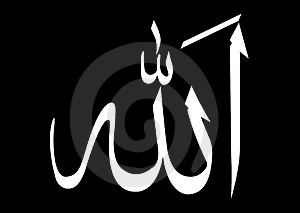       POWER  OF     P R O S P E R I T YTHROUGHDUAAI N D E XPREFACE………………………………..………….   ………………..3GOOD SIDE OF WEALTHINESS…………………  …………   ..8FARMING AGRICULTURE…………….............  ……………..13SOLE DEVOTION TO THE WORLD ONLY.. ….  …………..15 RESPECTED POVERTY & ITS TWO SIDES ……………    18  WUS’AT-E-RIZQ AND QADHAA- E-DAYN…………………   24DUAA-E-ISTIGHAATHA……………………   ………   ……..   50DUAA-E-TAWASSUL…………………………………………..… . 55  NAMAAZ-E-TAHAJJUD (SHAB)………………………………… 61NAMAAZ-E-JA’AFAR-E-TAYYAAR……………………………..  69NAAD-E-ALIYYAN……………………………………………….…  74NAMAAZ-E-GHUFAYLA…………………………………………..  78NAMAAZ-E-AFW………………………………………….………... 81ZIYARAT-E-JAAMIAH KABEERA………………………………  82SURAHS FROM THE HOLY QUR’AAN…………………….…  93ZIYAARAT-E-AASHOORA…………………………………….   103DUAA-E-ALQAMAA………………………………………………  110DUAA-E-TAWBA………………………………………………..… 116THINGS THAT INCREASE RIZQ…………………………… 124THINGS THAT DECREASE WEALTH………………….…. 127786  -  92  -  110Aoodhu BillaahI Minash-shaytwaanil-laeenir-rajeemBismillaahir-Rahmaanir-Raheem    PREFACE  To             POWER   OFP R O S P E R I T Y  THROUGH  DUAAAll Praise is due to our Most Kind Creator and He is the Most Powerful and Needless. We pray to Allaah S.W.T. to shower His Choicest        Blessings      on     His   Beloved Prophet Muhammad S.A.W.W. and Aali Muhammad  A.S. We being the creation of Almighty Allaah S.W.T., and the best among all His creation, should strive to be at the peak of perfection at every good angle of spitituality as well in this worldly life also; and one along with these is to be prosperous, well-off, successful, affluent  and needless of others save Allaah S.W.T. Moreover, this world is the field to reap its fruits in the Hereafter. Besides other resources money also is a medium that can certainly be utilized in the way Allaah SWT that can please Him SWT.Although being fully and exclusively occupied 24 hours in worldly affairs is condemned but the Shariah allows ample grounds to gain Halaal Rizq and also strive for it within reasonable degrees. Our Creator does not like to see us as paupers and a begging community. Therefore it has encouraged becoming professionals, craftsmen, traders, and businessmen so as to be self-sufficient and be a helping hand to the others who deserve for it.But as the fact is, it is not in anybody’s command to become rich. Although we are told to work for it but the end result lies with Allaah S.W.T. So it is very appropriate that while we try our best to upgrade our financial standard we must side by side employ all methods to beseech Allaah for His help and favours. Thus our striving shall most probably be very fruitful and successful. It is clearly written in Hadees-e-Qudsi that people have not been given the charge of this world in their hands, but they have been given the charge of the next world; that is to say that all the powers and commands of the world are kept in Allaah’s control, He gives to whomsoever He wishes, nobody can be rich by his own intelligence,  might, or influence except Allaah so wishes; but the keys for Aakherat are given to us, whoever wants whatever in the next world can gain it by his own good deeds.Moreover, it is baseless to assume that only rich people are the favorites of Allaah S.W.T. Nobody knows the reason for the bestowal of wealth to a rich person because those riches may be for his testing, or may be for his rewards for the good deeds, or even it may be a means for the Adhaab. Allaah knows the best.Anyhow, we should try our best to stand on our own feet, without begging for a support from anyone else (although it is not forbidden to take loans if need arises). But if we beg a support in the form of free loan then it is similar to be a captive of the one who supports us, while if we take a loan to be paid in future then we have to let go our soundful sleeps at nights in worry for the repayment. That is why our spiritual Guides have shown us different ways and methods to get rid of unwanted burdon of debts and become self sufficient; which I have humbly tried to compile in this booklet as much as I could comprehend.Even though, this humble compiler should not be held responsible for the unanswered Duaas because it is in our Almighty Kind Nourisher’s wish to whom to give, how much to give, and when to give. Howsoever, if the Duaa is not answered promptly one should not lose hope, it is said that a door which is knocked often is surely to open one day. And much more essential is that the Duaa should be made with sincerity and understanding its meanings and coming from the bottom of the heart. A mere lip-service does not have any required effect.The   Duaas  and   A’amaal   in   this   booklet are   mostly   taken  from  my  previous  book POWER OF PRAYERS which contains numerous materials for various problems also, together  with  all  Islamic  months’   A’amaal.              Wassalaamu Alaa Manit Tabiul Hudaa.M.Hajji Ahmed Khaki. Mob: o712 358085E-Mail: maksvs@hotmail.com Website: powerofprayers.orgP.O.Box 8310,  Dar es Salaam.Muharram, 1433 – January, 2012GOOD SIDE OF WEALTHINESSThis should be born in mind that when one gets out in search of Allaah’s Bounties then his intentions and characters are also taken into account; therefore it is advisable that while striving for the Rizq one should have the intention of pleasing Allaah SWT (Qurbatan Ilallaa), thus he shall also reap Sawaab even in the process of earning. I mentioned the intention to please Allaah, but what should it be? Prudently it should be to cater justifyingly for one’s family, to help the needy, to do Seel-e-Raham to the near relatives and the needy, and to do all such good and virtuous deeds with which one can please Allaah SWT.And more importance should be given to the fact that one should not have such bad conducts that his hard earned prosperity may not last much with him. If one is hard hearted, he does not care for those in need, is bad tempered, too lavish, too stingy, and his works are not properly orgenised then even if he is successful to to get some fortune,  those riches may not last long with him, there will be no any Barakat in his earnings and striving. It is a similitude of faith, if a person has got Eemaan he should be very careful to maintain it upto the end otherwise there are plenty of bad factors that may destroy the Eemaan and often it is at the last moments of life that shaytaan comes to spoil it if it is not strongly rooted in the heart. So is same for the wealth, if one is careless about it then it can take no time to be destroyed. And in this sense taking care of wealth is to mean paying Zakaat, Khums, Sadaqah, Khayraat, helping the needy, financing educationally, socially, and economically those one who are unable to go to Hajj, to receive good education, to live a better life, and  paying all the dues laid down by Shariah.Therefore keeping in view the above mentioned facts if one sincerely strives and seeks Allaah’s help there is nothing that can hinder his success in it. Indeed we being the creation of Almighty Allaah, Who is the Nourisher of all the worlds, have a duty to always thank Him in all circumstances; it is stated in the Holy Qur’aan that if we thank Allaah SWT He shall increase His bounties to us. And one of the ways to thank Him besides praying is to care for His creations that are in need, the need can be material as well as spiritual, i.e. fecilitation for their proper living standerd and good education.Earning DUNIYA solely for the purpose of enjoyments of this world is ditested and disliked. And counterwise, earning for the betterment of the next world is a praiseworthy and commendable act. If one wishes to perform Ibaadaat he should have good health, proper clothes, a proper place to stay, etc. and all these things need money, so if one earns his wealth for the purpose of Ibaadat of Allaah SWT he is on the right track.It is recommended to strive for getting wealth but not to such an extent as to forget our Creator Allaah SWT. There are many examples which show that the wealth in one way is a great blessing. Bibi Khadija S.A.’s enormous wealth was indeed a great help towards establishing Islaam, her wealth was utilized to cater for the poor Muslims, the needy as well as to win the hearts of some non believers for entering in the fold of Islaam. Prophet Sulaymaan A.S. was the first wealthiest person of the world, although he as a Prophet naver used it for his personal needs, he did some manual work, sold it and earned some little amount of money with which he bought his daily simple food; but a whole nation of the Queen of Seba was guided on the right path by nothing else then the wealth of Nabi Sulayman A.S.Imaam Husayn A.S. bought the land in Karbala for sixty thousand Dinaars. Just imagine the enourmous value of those Dinaars at that time.Therefore to acquire wealth in the right way is not bad if one adheres to Shariah in its earnings as well spending. It is said that ‘Work for earning such as you are to remain in this world forever, but also pray in such a way that you consider it as if to be your last prayer in this world.” And certainly the saying that all rich people are stingy comes wrong when one sees enourmous amount of money which certainly comes from the rich people for the purpose of helping the poor and needy through out the world.Earning by our own hands for our day to day life and for the betterment of our family is so much liked by Alaah SWT that once Prophet Daawood A.S. received a revealation in which Allaah S.W.T. said to him, “It is better for you if you earn your living by you own hands instead of taking your share from the treasury (Baytul Maal).” This made him shade tears for fourty days regretting for not having such initiative from the begining and from then onwards he decided to earn his living by making armours with his own hands. Thus he let his share go with the treasury and he lived on his own personal income which was his manual work and it was preferred by Allaah SWT. So Allaah SWT bestowed such a Blessing on Nabi Daawood that when he touched an iron for making armours the iron turned soft for him, he need not put it on fire to soften it. The Holy prophet S.A.W.W. said that Ibaadat has seventy sections but the best part of it is to earn a lawful earning; and the one who burdens other people for his expenses is a cursed person. *****    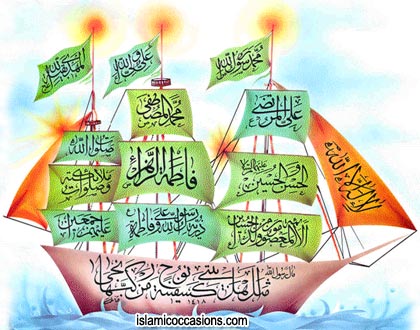 FARMING – AGRICULTUREThere are many legal ways for earning our Rizq and more blessings, e.g. doing business, trade, diary works, animal husbendary, various professions, handiworks, craftsmanship, etc. and one of them is a vast field of farming and agriculture which is very much praised by Allaah SWT.Does it not manifest a great blessing that a farmer puts a mere seed into the black and dark soil and then astonishingly a beautiful tree sprouts out from there laden with sweet fruits? A single seed of corn gives us multi million seeds, is this not sufficient to accept the superior value of farming? If atall there is no farming then all the machineries of the world would come to an abrupt stans-still. Farming is so much praised in Islaam that the farmers are termed as the co-workers of Prophets. All the Prophets of Allaah SWT had done farming. Imaam Jafer Saadiq A.S. said,”Farmers are the treasures of Allaah on the earth, and there is nothing more respectable work in the views of Allaah S.W.T. other then farming”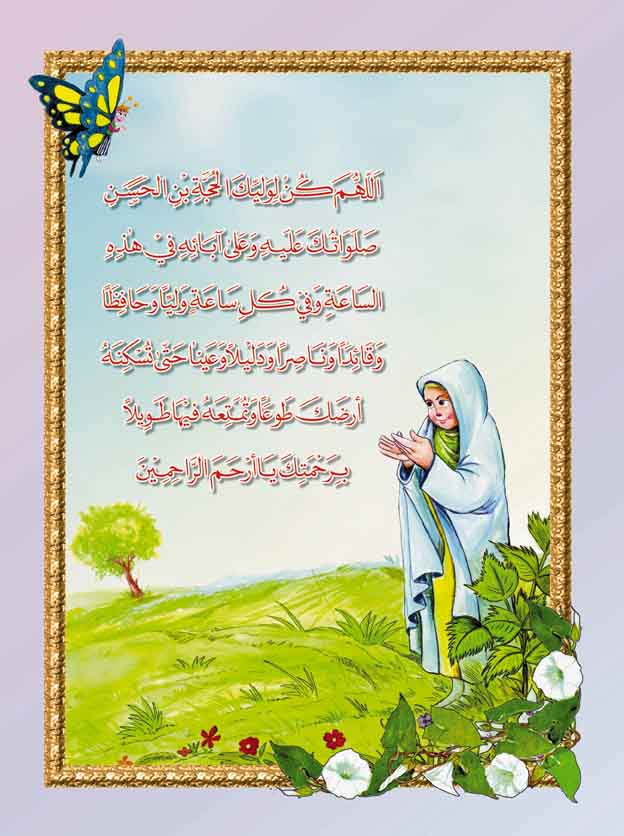    SOLE DEVOTION TO THE WORLD ONLYOne may suppose that whatever has been written above is the love for duniya; but certainly it is not thus because it is clearly mentioned that getting wealthy with these conditions is not a bad or a disliked thing, they are: (a) to earn lawfully, (b) spend in the way of Allaah SWT, and (c) not to be dependent on any one.Now we come to this section of LOVE FOR THE WORLD; working very hard to earn worldly wealth to such an extent that one forgets and ignores the duties towards his Lord Creator, and crosses the limits of Shariah laws, ignores the creation of Allaah SWT., and amasses wealth for the enjoyments of this world, be they Halaal or Haraam, is termed as the love for Duniya. And it is the most dangerous state of a person who is indulged in this way of life. It is stated that such a person who is behind the Duniya day in day out, is such an accursed person that the Holy Prophet S.A.W.W. commanded his Ummah that when you meet such a person don’t say Salaam to him, when he falls sick don’t go to see him, when he dies don’t attend his funeral, and don’t respect the elders amongst them. Such a stiff command is given for a person who is solely after Duniya. (Ref: Me’arajusSa’aadah)History is full with such examples of people with ill-gotten wealth, and their beastly nature has manifested in their behaviour in their life. Amongst others are Banu Umayya and Banu Abbas who amassed wealth by illegal ways, usurped the positions, and tortured and killed thousands of innocent people among the family of the Holy Prophet S.A.W.W. and their followers also. Kaaroon is yet another example; when he amassed enormous wealth Prophet Musa A.S. told him to pay the religious tax on his wealth, but Kaaroon was so deeply immersed in the love for his worldly wealth that he denied to pay even a penny  from his money, moreover he put false allegations on the Prophet of God. This was because of the love of Dunya.Love for Duniya is such a horrific thing that it can be realized from this, when the Holy Prophet S.A.W.W. was sent in the world for the guidance of mankind the devils were worried for their evil missions, so thay approached their chief – Iblees and presented the problem that now Allaah has sent a new Prophet to guide mankind, therefore our job will surely fail. Iblees told them no to worry because the Ummah of the Prophet has the love for money and said that he shall whisper to them so as to misguide them to earn dishonestly  and spend in  immoral ways.Finally, this Duniya is nothing but a mirage or a daydream, it does not last long and it does not accompany anyone for long, it may be today with you and the other day with another one, therefore it is a wise approach to make proper use of it when you acquire it, and ofcourse utilize it for your betterment of the Hereafter. Certainly every soul has compulsorily to leave behind all his wealth, estates, prestige, belongings etc. and proceed further to the Hereafter bare handed except for his/her deeds which may be good or bad. And one of the factors is the power of money which makes our deeds to be either good or bad; it depends on our own intelligence, wisdom, and choice.May Allaah SWT guide everyone of His creation on the right path till the last breathes of life. AAMEEN.                       *****                                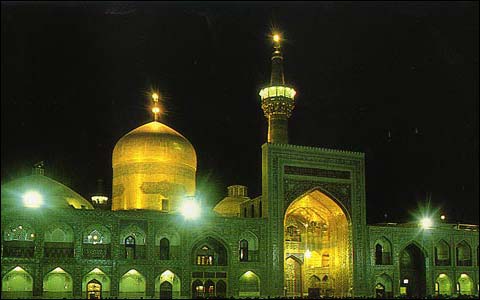 THE ADORNED & RESPECTED POVERTYAND ITS TWO SIDESA true Muslim should never detest nor fear poverty, howsoever it is certainly not a state to remain forever, it might be a matter of a short period, and therefore if it is endured patiently then its fruits to be reaped are majestic and unimaginable. All the wise men were never afraid of poverty but they considered it as a gift from Almighty Allaah SWT. (Jaamius-Sa’aadah)Allaah SWT had told Prophet Moosa A.S. “Whenever you see the world coming towards you, say Innaa Lillaahi Wa Innaa Ilayhi Raajioon, it is a tribulation that comes towards you, but when you see the world turning away from you, welcome its poverty, this is the habit of truthful and honest people.” (Jaamius-Sa’aadah)The Holy Prophet S.A.W.W. said, “Poverty is a treasure amongst the treasures of nature; poverty is such a Blessing that is given to Prophets and Mu’amins only; poverty is an admiration and reverence paid by God.”“Poverty is the beauty of a Mu’min.” (Jaamius-Sa’aadah)“Amongst the dwellers of Paradise the majority will be of those who were poor in this world, while the rich and the women shall be in minority therein.” “As the faith of a person increases he experiences insufficiency in his Rizq.”  (Usool-e-Kaafi)On the Day of Judgement all people will be eager to enter Paradise while the Paradise will be eager to welcome the poor people. The poor people shall enter Paradise five hundred years before the pious rich ones achieve it.It is written that amongst the Prophets, Nabee Sulayman A.S. will be the last one to enter Paradise because of giving all the accounts of his vast kingdome.And certainly it is logical that when passing a worldly customs a person with many goods with him shall have to give all the accounts for his possessions, while those who have less luggage shall not have to stand so long but shall be passing the barrier quickly then those with more luggages. The same principle is applied in Aakhirat, those  wealthy people will have to stay long giving their accounts that from where did they get their wealth, how and by what means, where they spent it, legally or otherwise, etc. etc. while the poor will pass further being free from all those burdens of answering the above questions.It is written that on the Day of Judgement Almighty Allaah SWT shall be so much pleased with the poor people that He SWT shall behave with them in such a way as one sincere Mu’amin behaves with another Mu’amin, and therefore they shall be blessed with enormous bounties.This is the high-class status and elevated position of a poor person in view of our Creator Allaah SWT.But, there are some conditions to achieve such lofty compliments, and some of them are as follows:A poor person should never complain of his poverty to other people, he should live his life in such a way that people may consider he is not poor; but when it is of utmost importance to ask for from others he should tell his problem to a sincere friend or a trustworthy Mu’amin from whom he is convinced the problem shall be solved, otherwise it is better to undergo and keep silent because in such a case the responsibility of Almighty Allaah SWT shall become more intense to supply him his Rizq. If he does not act likewise then Allaah SWT surrenders him to those where he went to complain, and they shall surely disregard him and shall not pay attention to his pleadings. (Usool-e-Kaafi.)Hazrat Luqmaan advised his son as follows,”I have tested many biiter things in this world but the most bitter one is poverty; but if it ever comes on you never tell the people about your complains, they shall disrespect you and shall not even give you any work in employment, in that state always beseech Allaah SWT., Who is Most Powerful to resolve all problems. There is none who has asked Him and not got favourable response and there is none who has depended on Him and did not get solved his troubles.Always to be satisfied and contented with whatever Allaah SWT has given.Always to endure and bear happyly with what Allaah SWT has decreed.Always to be contented on the Rizq whatsoever Allaah SWT has sent and never to complain or be unhappy with it.Always to do Shukr (be thankful) to Allaah SWT., even in the state of abundance and in scarecity, in happiness and in sadness too.Always to be ready and prepared for inadequancy, hunger, or poverty and to welcome them cheerfully.Never to say any words of criticism for Almighty Allaah SWT.Always to abstain from unlawful and doubtful things even in grim poverty.Always perform Amr Bil Ma’aroof and Nahy Anil Munkar, not to be lazy in performing Ibadaat, and give some Sadaqah.Never to bow down to any reach person because of his riches. Anyone bending himself towards a wealthy person because of his wealth will never enter in Paradise and in the Heavens he shall be called as an enemy of Allaah and His Prophet. His Duaas shall not be answered and his Haajaat shall not be granted.                    		 **************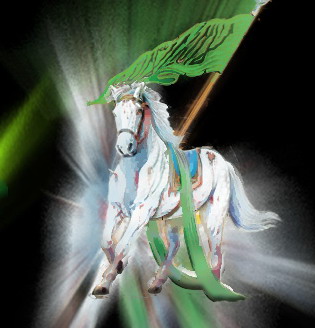 FOR HAVING ABUNDANCE:                        * Give Sadaqah * * RISE early to go for finding the Rizq * *Be compassionate to your relatives* *Give Khums regularly* *Abstain from extravegence* * Beseech Allaah in the early hours of dawn*WUS’AT-E-RIZQ (ABUNDANCE)  AND QAZAA-E-DAYN (REPAYING  OF DEBTS)The Holy Prophet S.A.W.W. said that prosperity and affluence helps a person to be protected from sins and become pious. *** Earn the Hereafter from this world. *** The one who puts his load over others and is dependent on them for his family's Rizq, is an accursed person.  *** There are 70 stages of Ibaadah and the best of them is to earn the living by Halaal means. Go for business early in the morning (after sun-rise). *** Imam Ali A.S. said that whoever starts to do trade/business without knowing the rules concerning it, then that will be counted as a business of INTREST. (Ribaa / vyaaj)1.	Imaam Muhammad Baaqir A.S. said that when you go to the bazaar recite this Duaa:  ~ Allaahumma  Innee  As'aluka  Min Khayrihaa  Wa      Khayra  Ahliha. ~( =O my Allaah I beseech You for the good of this and those who are here.)2.	When you sit at your place of business recite this Duaa:  ~  	Ash'hadu  An-Laa  Ilaaha  Illallaahu  Wahdahu  Laa  Shareeka  Lahu,   Wa  Ash'hadu  Anna  Muhammadan  Swallallaahu  Alayhi  Wa  Aalihi  Abduhu  Wa  Rasooluhu.  Allaahumma  Innee  As'aluka  Min  Fadhlika  Rizqan  Halaalan  Twayyiban , Wa  Aoodhu  Bika  Man  Adhlima  Aw  Udhlima ,Wa  Aoodhu  Bika  Safqatin  Khaasiratin , Wa  Yameenin  Qaadhibatin. ~( =I bear witness that there is no god save Allaah, the One Who has no associate, I bear witness that Muhammad S.A.W.W. is His servent, Messenger. O my Allaah I beseech You to give me by Your generocity pure and Halaal sustenance. I seek refuge with You from commiting injustise to any one and from any one doing it to me. I seek refuge with You from loss in business and from swearing false oaths.)3.	Imaam Jaa’far Saadiq A.S said that when you want to purchase any commodity recite this Duaa 3 times :  ~ Yaa  Hayyu  Yaa  Qayyoomu  Yaa  Daa'imu  Yaa  Ra'oofu  Yaa  Raheemu,  As'aluka  Bi  Izzatika  Wa  Qudratika  Wamaa Ahaatwa  Bihi  Ilmuka , An  Taqsima  Lee  Minat-Tijaaratil  Yawma  A'adhwamaha  Rizqan-Wa  Awsa'aha  Fadhlan  Wa  Khayraha  Aakibatan, Fa Innahoo  Laa  Khayra  Feemaa  Laa  Aakibata  Lahoo. ( = O the Ever-living, O the Self-subsisting, O the Benign, O the Merciful I beseech You in the name of your honour, Your might, and that which Your knowledge encompasses, to determine my sustenance in large measur from the business made today, increasing its benefits and see that there is good in it at the end, because there is no good at all in anything if its end is not good.)4.	On three consecutive Thursdays, at any time pray 2 rak'at Namaaz as usual and then recite  Sura-e-Yaaseen.5.	Recitation of Surah-e-Zumar brings pleasant results in     one's lawful earnings and good for Haajaat also.6.	After any Wajib Namaaz recite Aaya-e-Mulk [p: 93>] and then    recite  --"~Yaa Rahmaanad-Dunya Wal Aakhirati Wa Rahimhumaa Tu'tee Mantashaa'u Minhumaa Maa Tashaau Wa Tamnaoo Minhuma Maa Tashaau Iqdhee Annee Daynee.~" The loan and debt shall be paid  Inshaa'Allah. ( = in this Duaa we plead to Almighty Allaah that He is the Merciful of this world and of the Heresafter and that He bestows His favours on whomsoever He wishes and denies to whom He wishes, and that we beseech Him to make us free from debts.)7.	On every Wednesday before noon pray 2 rak'at Namaaz as usual and finally recite       Surah-e-Kawsar [p: 93>] 40 times    after completing the Namaaz.8.	After Namaaz-e-Maghrib and before Ishaa pray 2 rak'at Namaaz as usual but in its Qunoot recite --  "~Allaahumma Rabbanaa Anzil Alayna Maa'idatan  Minas-Samaa'i Takoonu Lanaa Eedan Li  Awwalinaa   Wa  Aakhirinaa   Wa  Aayatin  Minka,  Warzuqnaa  Wa  Anta  Khayrur-Raaziqeen.~"( = O Allaah, our Sustainer, send down to us from heavens a food-laden table  that it may be a frequent happiness for us, for the foremost and final of us, and a sign from You, and supply us provisions and You are the best of who provides sustenance. )9.	For the increase in sustenance recite this Duaa every      morning when going out to the work place:-  "~Wa  Man  Yattiqillaaha   Yaj'al  Lahoo  Makhrajan   Wa  Yarzuq’hoo  Min  Haythu  Laa  Yahtasib, Wa  Man  Yatawaqqal  Alallaahi  Fahuwa  Hasbuhoo  Innallaaha  Baalighu  Amrihee,  Qad  Ja'alallaahu   Li  Kulli  Shay'in  Qadra.~"   ( = and whoever fears Allaah, He will make a way out for him and provide for him sustenence from where he does not expect. Allaah is sufficient for him who puts his relience on Him only. Verily Allaah accomplishes His purpose. Indeed Allaah has prescribed a measure for every thing. )10.	If one is in financial crisis and the debtors do not repay money, then this A'amaal will bestow the desired results. When you go for Hajj, after completing all the Waajibat then perform some Tawaaf on behalf of Hazrat Abdul Muttalib a.s., Hazrat Abu Talib a.s., Hazrat Abdullah a.s., Bibi Aamina s.a., and Bibi Fatima binte Asad s.a.. After praying Namaaz-e-Tawaaf ask Almighty for His kind help.11.	At night before going to bed recite Surah-e-Hashr and Surah-e-Zaariyaat.12.	For prosperity recite Naadey Aliyyan        [p: 74] 12 times every morning and evening13.	Whenever possible recite these Surahs of the Holy Qur'an in Wajib or Sunnat Namaaz: Surah-e-Qaaf, Al-Hadeed, Al-Mujaadilah, Al-Qalam, Al-Humazah, and An-Nasr.14.	It is beneficial to recite Surah-e-TaaHaa in the last portion of the night.15.	It is narrated that if you want to seek financial solutions then pray to Allaah by the Waseela of Imam Muhammad Taqee A.S. There are Duaas, Ziyarat, and Ta'aveez of the said Imaam written in Mafaatihul Jinaan. One of the Duaas to be recited after every Waajib Namaaz is as follows:	" Allaahumma Innee As'aluka Bihaqqi Waliyyika Muhammad-ibni Aliyyin An Jud Bihee Alayya Bifadhlika Wa Tafadh-dhal Bihee Min Wus'ika Wa Wassi'a Alayya Min Rizqika Wa Aghninee Bi Halaalika An Haraamika Wa Ja'altahaa Lee Ilayka Fa Innaka Limaa Tashaau Qadeer."( = O my Allaah, I beseech You in the name of Your Walee (guardian), Muhammad son of Ali A.S. so that on this regard You make me happy and prosperous by Your Grace, and bestow abundant favours on me, and through Your Graciousness give me large means of sustenance and make meindipendant by bestowing on me all that You have made lawful, and let me turn towards You through Your bounties. Verily it is Your will and power to do. )16.	To receive old outstanding amounts from the debtors recite Al-Mudhillu (=The Disgracer)    770 times.17.	To get more then expectation recite        Ar-Razzaaqu.(=The Giver of livelihood. )   308 times.18.	For   eminence   and   advancement   in business recite   Ar-Raafiu ( = The Exalted. )   351 times daily.19.	After Namaaz-e-Sub'h recite 10 times:- 	Sub'haanallaahil  Adhweemi  Wa  Bi  Hamdihee,  Astaghfirullaah,  Wa  As'aluhoo  Min  Fadhlihi.(= Glory and praise be to Allaah S.W.T. I seek repentence from Allaah and I also beseech for His generous Graces.)20.	For abundance recite Surah-e-Qadr 100 times or Surah-e-Falak as many times as you can. [p: 93]21.	For  bumper harvest or unexpected abundance recite 1001 times         Adh-Dhaarroo, ( =The Distresser. ) and 308 times    Ar-Razzaaqu.      (=The Sustainer. )22.	Everyday after Sub'h or Maghrib recite 66 times for  abundant sustenance --	Allaahu Akbar, Allaahu Latweefun Bi Ibaadihee Yarzuqu Man Yashaau, Wa Huwal Qawiyyul Azeez. --  ( = Allaah is The Greatest, Allaah is benign to His servents. He provides sustenance  to whomever He wills.And He is strong, mighty. )23.	After all Waajib Namaaz recite -	Rabbee Innee Limaa Anzalta Ilayya Min Khayrin Faqeer.( =  O my Lord indeed I have need of what You have sent me of the good)                                              24.	Recite Aayat no: 2 of Surah-e-Yaaseen for abundance: i.e. "Wal Qur'aanil Hakeem." ( = By the Holy Qur'aan full of Wisdom. )  25.	To ward off poverty and destitution always recite Aayat no: 68 of              Surah-e-Yaaseen:  	i.e. "Waman-Nu'ammirhu Nunakkis'hu Fil Khalqi, Afalaa Ya'aqiloon." (And whomsoever We cause tolive long, We reduce him toan abject state in constitution, do they not then understand?) }26.	To safeguard and keep your business secured and runnings recite  Surah-e-An-Nahal after Zohrain.27.	For achieving success recite 78 times       Al-Hakeemu (=The Wise.) after Tahajjud.28.	For Rizq-e-Akber (large means of livelihood) recite this Duaa 350 times daily:-	Wa  Annal  Fadhla  Biyadil-Llaahi  Yu'teehi  Man  Yashaau,  Wallaahu  Dhul  Fadhlil  Adhweem.   (Al-Hadeed: 29)( = and verily the Grace of Allaah is solely in His Power, He gives to whomsoever He wishes, for Allaah is the owner of boundless Grace.)29.	For more profits and progress in business recite these Qur'aanic Holy Verses daily as many times as  possible:- 	Yarjoona Tijaaratan Lan Taboora, Zuyyina  Linnaasi Hubbush-Shahawaat.  ( = They hope for a merchandise which shall not expire, attracted to men are the love of desire. )30.	For receiving abundant Rizq from unexpected sources:-  after Ishaa Namaaz stand under the open sky, bareheaded, and recite -14 Salawaat, 500 times Yaa  Musabbibal Asbaab, ( = O the Originator of the causes. )     and again 14 Salawaat. The debt will also be repaid InshaaAlaah.31.	Every morning and evening recite:-  	Laa  Hawla  Walaa  Quwwata  Illaa  Billaahi, Tawaqqaltu Alal Hayyil-Ladhee Laa Yamootu Walhamdu  Lillaahilladhee Lam Yattakhidh  Waladan, Walam Yakunlahoo Shareekun  Fil  Mulki,  Walam Yakun  Lahoo  Waliyyun  Mindh-Dhulli  Wa  Kabbirhoo  Takbeera.( = There is no power nor strength save with Allaah. I depend upon the Ever-living, Self-subsisting Lord Who is not to die. Praise be to Almighty Allaah Who has no any son, neither he has any associate of His kingdom nor any helper, and declare His Greatness by extolling His Glory. )32.  	Pray 2 rak'at Namaz in this method:- In each rak'at after Al-Hamd recite 10  times -	Qulillaahumma  Maalikal  Mulki Tu'til Mulka  Mantashaau Wa  Tanzi'ul  Mulka Mimmantashaau,  Wa Tuizzu  Mantashaau,  Wa  Tudhillu  Man  Tashaau, Biyadikal  Khayr, Innaka  Alaa Kulli  Shay'in  Qadeer.  Salawaat. Then recite 10 times:-  Toolijul  Layla  Finnahaari  Wa  Toolijunnahaara Fillayli,  Wa  Tukhrijul  Hayya Minal  Mayyiti  Wa  Tukhrijul  Mayyita  Minal  Hayyi,  Wa  Tarzuqu  Man  Tashaau  Bighayri  Hisaab.( = Say O Allaah, Master of the kingdom, You bestow kingdom to whomever You wish and You take it away from whomever You wish, You exalt whom You wish and You abase whom You wish, in Your Hands is the good. Indeed You have power over all things. You cause the night pass into the day and You cause the day pass into the night , You bring forth the dead from the living and living from the dead, and You provide sustenance to whom You wish, without measure. )  Allaahumma Swalli Alaa Muhammadin Wa Aali MuhammadAfter completing the Namaaz recite 10 Salawaat and then go into Sajdah and there recite -	Rabbigh Firlee Wa Hablee Mulkan Laa Yambaghee Li Ahadim Mimba’adee Innaka Antal Wahhaab. ( = O my Lord Nourisher forgive me and give me such dominion as no one after me shall have like it, certainly You are a Great Bestower. ) Recite Salawaat while starting and at the end. Then beseech your Haajat.33.	Recite 10 times:- 	Waman-Yattiqillaha  Yaj'allahoo  Makhrajan  Wa  Yarzuqhoo  Min  Haythu  Laa  Yahtasib,  Waman-  Yatawaqqal  Alallaahi  Fahuwa  Hasbuhoo, Innallaaha Baalighu  Amrihee,  Qad  Ja'alallaahu  Likulli  Shay'in  Qadraa.  ( =Whoever fears Allaah, He will make a way out for him and provide sustenance from a place where he even did nor expect. Allaah is sufficient for him that depends on Him. Certainly Allaah accomplished His purpose. Indeed Allaah has prescribed a measure for every thing. ) And then recite 7 times Surah-e-Alam Nashrah.  34.	At night when all have gone to bed, perform this Namaaz which is very effective for repaying debts and getting abundance:-  Pray 2 rak'at Namaaz, in the first rak'at after Al-Hamd recite  Aayatul  Kursee and in the second rak'at after Al-Hamd recite-		Lav  Anzalnaa  Haadhal  Qur'aana  Alaa  Jabalinl-Lara'ayatahoo  Khaashia’n  Mutas’waddian  Min  Khashyatillaah,  Wa  Tilkal  Amth’aalu  Nadh’ribuhaa  Linnaasi  La'allahum  Yatafakkaroon.  Huwal-Laahulladhee Laailaaha Illaa Huwa, Aalimul Ghaybi Wash-Shahaadah Huwar-Rahmaanur-Raheem.  Huwal-Laahulladhee Laa Ilaaha Illaa Huwa, Almalikul Quddoosus-Salaamul Mu'minul Muhayminul          Azeezul      Jabbaarul       Mutakabbiru, Sub'haanal-Laahi  Ammaa  Yushrikoon.  Huwal-Laahul Khaaliqul Baariul Musw’awwiru Lahul Asmaaul Husnaa, Yusabbih’u Lahoo Maa Fis-Samaawaati Wal Ardhi, Wahuwal Azeezul Hakeem. (= If we had sent this Qur'aan on a mountain you would have certainly seen it humbled and rent asunder for the awe of Allaah. We put forward such similitudes to mankind that they may reflect. He is Allaah; there is no god except He, the Knower of the concealed and the seen. He is the Beneficent the Merciful. He is Allaah; there is no god except He, the King, the Holy, the Peace-loving, the bestower of assurance, the Guardian, the Ever-prevelant, the Supreme, the Great Absolute. Far too exalted is Allaah from what they join together with Him. He is Allaah, the Creator, the Maker, the Fashioner,, His are all the beautiful Names, Whatever is in the heavens and in the earth glorifies Him. He is ever - prevalent, All-Wise.) Then finish the Namaaz as usual.  Now take the Holy Qur'aan in your hands and recite - 	Bihaqqi Haadhal Qur'aani Wa Bihaqqi Man Arsaltahoo Bihee Wa Bihaqqi Kulli Mu'minin Madahtahu Feehi Wa Bihaqqika Alayhim Falaa Ahada A'arafu Bihaqqika Minka; (= For the sake of this Holy Qur'aan and for the sake of him who was sent with it and for the believers praised therein and for the sake of Your justice done to them because no one is cognizant of Your courtesy better then You.)Then recite these 15 Holy names 10 times each--  	Bika  Yaa  Allaah x 10,  Yaa  Muhammad x 10,  Yaa  Aliy x 10,  Yaa  Faat’wimah x 10,  Yaa  Hasan x 10,  Yaa  Husayn x 10,  Yaa  Aliyyibnal  Husayn x 10,  Yaa  Muhammadabna  Aliy x 10,  Yaa  Ja'farabna  Muhammad x10,  Yaa  Moosabna  Ja'far x 10, Yaa Aliyyabna  Moosa x 10,  Yaa  Muhammadabna  Aliy x 10,  Yaa   Aliyyabna   Muhammad x 10,  Yaa  Hasanabna  Aliy x 10,  Bil  Hujjati x 10.  (= This is meant to seek Waseela (means) through Allaah Himself and (names of the holy Imaams) Fourteen Ma'asumeen A.S.)               And then beseech your HAAJAT. 35.	For repaying the debts, even if the amount is as to the weight of gold equal to the whole earth, InshaaAllaa it shall be paid if you recite this Duaa:- 	Allaahumma  Yaa  Faarijal  Hammi   Wa  Munaffisal  Ghammi Wa  Mudh'hibal  Ahzaani Wa  Mujeebatil  Mudh’t’warreen,  Yaa Rahmaanad-Dunyaa Wal  Aakhiratee Wa  Rahimhumaa Anta  Rahmaani  Wa  Rahmaanu  Kulli  Shay'in  Farhamnee  Rahmatan  Tughneenee  Biha   An  Rahmati  Man Siwaak  Wa  Taqdh’ee  Bihaa A’nneed-Dayn.   ( =O Allaah, O He Who disperses troubles, O He Who takes away unhappiness, O He Who obliterates tribulations and problems, O the One Who accepts the duaa of the distreed ones, O He Who is Merciful in both the worlds and the Most Beneficent, You are the One Who takes pity on me and is Merciful to me and to all, make me independent by Your hidden Mercy and by that repay my debts. )36.	A certain person said he did not find anything more        beneficial for Rizq other then this Duaa by Imaam Jaa'afar Sadiq A.S:-                               	" ~ Allaahummar'zuqnee Min Fadhlikal  Waasi'il  Halaalit-Twayibi  Rizqan  Waasian  Halaalan Twayyiban  Balaaghan Lid-Dunyaa  Wal  Aakhirati  Swabban  Swabban  Hanee'an  Maree'an  Min  Ghayri  Qaddin  Walaa  Mannin  Min  Ahadin Min  Khalqik  Illaa  Sa'atan  Min  Fadhlikal  Waasi'i   Fa  Innaka  Qulta   Was'alullaaha  Min  Fadhlihee  Famin  Fadhlika  As'alu  Wamin Atwiyyatika  As'alu Wamin Yadikal  Mal'a  As'alu. ~" ( =O Allaah provide me with sustenance by Your abundant Grace the rizq which is Halaal and pure and sufficient. and it may continue for my Aakhirat, being pleasant and without any trouble, and there may not be any obligation from Your creation, but it be from Your abundant Grace, because You have said that we should ask by Your Grace, so I invoke by Your Grace, I ask from Your givings, and I wish to take from Your benevolant Hands. )37.	Imaam Muhammad Baaqir A.S. said to recite following Duaa in Sajdah of Waajib Namaaz; 	" ~ Yaa Khayral Mas'ooleen Wa Yaa Khayral Mu'atween Urzuqnee Warzuq Ayaalee Min Fadhlik Fa Innaka Dhul Fadhlil Adhweem. ~ " ( =O the Best from Whom it is asked, and the Best Who bestows, give me and my family the Rizq by Your Grace (fadhl), veirly You are the Owner of Great Grace. )38.	Abu Baseer requested Imaam Ja'afar Saadiq A.S. to give him a Duaa for Rizq, the Imaam taught him the following Duaa to be recited in the Sajdah of Namaaz-e-Tahajjud. He said since he practiced this never was he Mohtaaj anymore:	 " ~ Yaa Khayra Mad'uwween Wa Yaa Khayra Mas'ooleen Wa Yaa Awsa'a Man A'atwaa Wa Yaa Khayra Murtajan Urzuqnee Wa Awsi'a Alayya Min Rizqika Wa Sabbib Lee Rizqan Min Fadhlika Innaka Alaa Kulli   Shay'in Qadeer. ~" ( = O the Best Who is called and is asked, O the One Who bestows very much, O the Best of Whom to hope, give me sustenance, beasow on me Your Benevolance, and establish the means for sustenace from Your Grace, verily You are able to do all things. )39.	The Holy Prophet S.A.W.W. taught this Duaa for Rizq: " ~ 		Yaa Raaziqal Muqilleen Wa Raahimal Masaakeen Wa Yaa Waliyyil Mu'mineen Wa Yaa Dhal Quwwatil Mateen Swalli Alaa Muhammadin Wa Ahli Baytihi Warzuqnee Wa Aafinee Wakfinee Maa Ahammanee. ~ " ( = O the bestower of rizq to Muqilleen , O the One Who is Most Kind to those who have no supporter, O the friend of believers, O the Owner of Majestic Might, send Blessings on Muhammad S.A.W.W. and Aali Muhammad A.S. and provide me sustenance, give me ease, and help me in tribulations. )40.	To be free from financial debts recite: 	" ~ Allaahumma Lahdhwatan Min Lahadhwaatik Tuyassiroo   Alaa   Ghuramaa'i  Bihal Qadhaa'a Wa Tuyassiru Lee Bihal Iqtidhwaa'a Innaka Alaa Kulli Shay'in Qadeer. ~" ( =O Allaah from Your looking only one look will repay my debts and that burden will be taken away from me because You are able to do everythi41. Reciting Namaaz-e-Ja’afar-e-Tayyaar [p: 69] and Duaa-e-Tawassul [p: 55] is also very beneficial for financial and all other problems.Business increases intelligence * As      a     man’s      wisdom      and       knowledge        increases,    his    words      decreases.** Virtue   is   the chief aim of acquiring   knowledge.** Practice   perfects   the         knowledge.** The total sum of Excellency is     knowledge.*.There is an authentic Hadees that a person came to Imaam Ali a.s. and asked him of the solution to his declining healrh, the Imaam told him to do ISTIGHFAAR; another person came to ask for the solution of his financial affairs and the Imaam told him to do ISTIGHFAAR; yet another person approached the Imaam for lack of children the Imaam prescribed the same – ISTIGHFAAR. A companion was astonished to this so the Imaam said ISTIGHFAAR is the remedy for all the problems. Therefore it is essential that a person should repent for his sins, mistakes and negligiences to Almighty Allaah SWT with sincerety and ask Him for forgivesness so that his problems can be solved easily. In Duaa-e-Qumail’s translation we can notice in the beginning paragraphs that we seek repentance for blocking an oncoming tribulation, and for our Duaas which are not answered, and for every sin and mistakes.42. Therefore there are many Duaas which are intended for the purpose of ISTIGHFAAR, for example, DUAA-E-JAWSHAN-E-KABEER, DUAA-E-MASHLOOL, DUAA-E-QUMAIL, [refer Mafaatihul Jinaan], DUAA-E-TAWASSUL [p: 55], and DUAA-E-TAWBA [p: 116] etc. etc. 43. Surahs from the Holy Qur’aan are also a means for ISTIGHFAAR. E.g.               SURAH AL-WAAQIAH, S.TAHREEM,        S. DUKHAAN,   S. ANKABOOT,   etc.44.  One of the best things is NAMAAZ-E-GHUFAYLA for the repentance of sins. This should be performed between Maghrib and Ishaa salaats. [p: 78]45. NAMAAZ-E-AFW is also for seeking pardon from Allaah SWT. [p: 81]46.	 NAMAAZ-E-TAHAJJUD	(SHAB), [p:61] ZIYAARAT-E-AASHOORA, [p103] and ZIYAARAT-E-JAAMIAH [p.82] are sure solution for the problems, be they financial of otherwise. These should be prayed in sequence, one after the other, before the Adhaan of Sub’h. 47.  Reciting NAAD-E-ALIYYAN eveeyday 7 times brings much blessings.    [p: 74]48.	For Rizq-e-Akbar (bumper harvest) recite 70 times this Duaa on Friday before noon : -  	"Yaa  Mufeedu  Yaa  Ghafooru  Yaa Wadood Aghninee  Bi  Halaalika An Haraamika Wa  Bi Twaa'atik An  Ma'aswiyatika  Wa  Bi  Fadhlika Amman Siwaaka Bi  Rahmatika  Yaa  Arhamar-Raahimeen."( = O the Bestower of reimbursement, O Pardoner, O Affectionate, save me from that which You have prohibited by giving me lawful resources and keep me safe from disobeying You let me always obey You and save me with Your Grace from others then You with Yor Mercy, O the Most Merciful. )49.	For the repayment of debts recite this Duaa :-  				"Allaahummakfinee  Bi  Halaalika  An  Haraamika  Wa  Aghninee  Bi  Fadhlika  Amman  Siwaak  Yaa  Hayyu  Yaa  Qayyoom."( = O my Allaah, let me find things permitted by You adequately gratifying in place of those things prohibited by You, and make me autonomous by bestowing Yourfavours of those other then You, O the Everliving, the Self-subsisting. )50.  NAMAAZ-E-ISTIGHAASA [p: 50] is for calling the Imaam of the time, Imaam Swaahibuz-Zamaan A.F. for the help of our problem, be they financial or any.51.  AYAT NO:23 OF SURAH YAASEEN – recite 100 times daily for increase in Ne’amaat.52.  AYAT NO:46 OF SURAH YAASEEN – recite abundantly for being free from want.53.  AYAT NO:68 OF SURAH YAASEEN – recite for removing poverty and hardships.54.  AAYATUL  KURSI  [P:93>]– Recite this holy verse equal to the Adad of your name to open the door of success.  55.  It is reported from authentic books that one who recites the following SALAWAAT of every morning and evening, 3 times, his/her sins shall be forgiven, he/she shall always remain  pleased and happy, the needs shall be fulfilled, sustenance increased, shall overcome the enemies, and in Jannat shall be near the Holy Prophet S.A.W.W. it is this Salawaat :-                                                                                					"~~~Allaahumma  Swalli  Alaa  Muhammadin  Wa  Aali  Muhammadin Fil  Awwaleen, Wa  Swalli  Alaa  Muhammadin  Wa  Aali  Muhammadin  Fil  Aakhireen, Wa  Swalli  Alaa Muhammadin  Wa  Aali  Muhammadin  Fil  Mala'il  A'alaa,  Wa  Swalli  Alaa  Muhammadin  Wa  Aali  Muhammadin Fil  Mursaleen.  Allaahumma A'ati Muhammadal Waseelata Wash-Sharafa Wal Fadheelata Wad-Darajatal  Kabeera..  Allaahumma Innee Aamantu Bi Muhammadin Wa Aalihi Walam Arahoo Falaa TahrimneeYawmal Qiyaamati Ru'ayatahoo Warzuqnee Suh’batahoo Wa Tawaffanee Alaa Millatihee Wasqinee Min Hawdhihee Mashraban Rawiyyan Saaighan Hanee'an Laa Adhmaa'u Ba'adahoo Abadan Innaka Alaaa Kulli Shay'in Qadeer. Allaahumma Kamaa Aamantu Bi Muhammadin Swallallaahu Alayhi Wa Aalihee Wa Lam Arahoo Fa Arinee Fil Jinaani Wajhahoo, Allaahumma Balligh Rooha Muhammadin Annee Tahiyyatan Katheeratan Wa Salaama"~~~.  ( =O Allaah send Blessings on Muhammad S.A.W.W. and Aali Muhammad A.S. in the beginning and in the end, in the high heavens and amongst the Messengers, O Allaah bestow on Muhammad S.A.W.W. and Aali Muhammad A.S. majestic medium, high ranking virtues and status. O Allaah I have believed in Muhammad S.A.W. and Aali Muhammad A.S. even though I have not seen them, so don't deprive me of their holy sight in Qayaamat, give me place in their neighbor, and depart me from this world on their Deen, and qench my thirst from Hawz-e-Qawthar so as not to be thirsty any more, You are able to do everything,. O Allaah I have believed in them without seeing them, O Allaah make me see them In Jannat, and convey my good wishes and Salaams to them. )56.  A person came to the Holy Prophet S..W.W. and complained about his poverty and disease. He was instructed to recite this Duaa every morning and evening for its relief :-                                                      	"~~~Laa  Hawala  Walaa Quwwata  Illaa Billaahi  Tawaqqaltu  Alal  Hayyil-Ladhee  Laa  Yamootu  Walhamdu  Lillaahilladhee  Lam  Yattikhidh  Waladan Walam  Yakunlahoo  Shareekun  Fil  Mulki  Walam  Yakun  Lahoo  Waliyyun  Minadh-Dhulli  Wa  Kabbirhoo  Takbeera. ~~~"  ( =There is no strength nor power save with Allaah. I depend upon the Ever-Living, Self-Subsisting Lord, Who does not die. Praise be to Allaah Who has not taken a son, neither He has any associate in the Kingdom, and proclaim His Greatness by admiring His Glory. )57.  The Holy Prophet S.A.W.W.said that anyone who recites the following Duaa everyday his request shall be fulfilled, his enemy shall be defeathed, nobody can overcome him, his debt shall be repaid, and all his worries shall be overcome:-                                      			"~~~Subhaanallaahi Kamaa Yambaghi  Lillaahi,  Walhamdulillaahi  Kamaa Yambaghi  Lillaahi,  Wa  Laa  Ilaaha  Illallaahu  Kamaa Yambaghi  Lillaahi   Wallaahu  Akbar  Kamaa  Yambaghi  Lillaahi,  Walaa  Hawla  Walaa  Quwwata  Illaa  Billaahi  Wa  Swallallaahu  Alaa  Muhammadin  Nabiyyii  Wa  Alaa  Ahli Baytihi  Wa  Jamee'il  Mursaleena  Wannabiyyeena  Hattaa  Yardhwallaahu.~~~" ( = Allah is Glorified as it should be, Praise is for Allaah, as it should be, there is no god except Allaah, as it should be, Allaah is the Greatest, as it should be, there is no any power nor might except with Allaah, may Allaah Bless His Messenger S.A.W.W. and His Holy Progeny, and to all Messengers and Prophets, untill He is pleased. )58.  Anyone who recites the following Duaa 400 times daily for 2 months, Allaah shall either give him plenty of properties or plenty of  knowledge:-	"~~~Astaghfirul-Laahal-Ladhee  Laa  Ilaaha  Illaa  Huwal Hayyul Qayyoomur-Rahmaanur-Raheem  Badee'us-Samaawaati  Wal  Ardhi  Min  Jamee'i  Dhulmi  Wa  Jurmi  Wa  Israafi  Alaa  Nafsee  Wa  Atoobu  Ilayhi.~~~" ( =I seek forgiveness from Allaah and there is no god besides Him, He is          Everlasting, Everliving, the Merciful, the Beneficent, the Originator of heavens and earth, I seek forgiveness for all my sins, mistakes, misdeeds on myself and I return repentant to Him. )59.  Anyone  who  recites  this  Duaa   Allaah shall guarantee all   his affairs of   this world    and of   the Hereafter: 	"~~~ Bismillaahi Hasbiyallaahu Tawaqqaltu Alallaahi Allaahumma Innee As'aluka Khayra Umooree Kullihaa Wa Aoodhu Bika Min Khizyid-Dunyaa Wa Adhaabil Aakhirati.~~~" ( =With the name of Allaah, Allaah is sufficient for us and on Him we depend, our asking is for the best deeds and we seek Your refuge from the Dhillat of the world and Adhaab of Aakhirat. )60.  When a problem has already come down on you, Imaam Zaynul Aabideen said that perform Wudhoo and pray 2 or 4 rak'at Namaaz and then recite the following Duaa:-   Yaa  Mawzi'i  Kulli  Shakwaa  Wa  Yaa  Saami'a  Kulli  Najwaa  Wa  Yaa  Shaahida  Kulli  Mala'in  Wa  Yaa  Aalima  Kulli Khafiyyatin  Wa  Yaa  Daafi'a   Maa  Yashaau  Min  Baliyyatin  Yaa  Khaleela  Ibraaheem  Wa  Yaa  Najiyya  Moosa  Wa  Yaa  Mustwafiya  Muhammadin Swallallaahu  Alayhi  Wa  Aalihee   Ad'ooka  Duaa'a Manish  Taddat  Faaqatuhoo  Wa  Qallat  Heelatuhoo  Wa  Dhwa'ufat   Quwwatuhoo  Duaa'al  Ghareebil  Ghareeqil  Mudhtwarril  Ladhee  Laa  Yajidoo  Li  Kashfi  Maa  Huwa  Feehi  Illaa  Anta  Yaa  Arhamar-Raahimeen.61.	Cry for help through Imaam-e-Zamaana A.F. One of the ways to call him A.S. is to recite this Duaa sincerely:- 	Yaa Swaahibuz-Zamaan Aghithnee Yaa Swaahibuz-Zamaan Adriqnee Fee  Sabeelillaah.62.	Nabee Yunoos a.s. got out of trouble when he A.S. recited this Duaa:-  Laa Ilaaha Illaa Anta Sub'hanaka Innee Kuntu Minaz-Dhwaalimeen. ( = There is no god except You, Glory be to You, verily I have been among the unjusts. )63.	 This is a Duaa by Nabee Jirjees A.S.:- 	Bismillaahil-Ladhee  Yuswallee Inda Swidqihee, Kidhbul Fajarati  Wa  Siharus-Siharati.64.	Recite 1000 times Laa Ilaaha Illaalllaah. Nabee Nooh A.S. recited this to calm down the violent currents of the storms.  Laa Ilaaha Illallaah Alfa Marratin Yaa Rabbi Aslihanee.65.	To get out from a problem perform Sijda-e-Shukr and in it recite this Duaa, which Jibraeel A.S. brought for Nabee Yoosuf A.S.:-  Allaahumma Innee As'aluka Bi Anna Lakal Hamd   Laa Ilaaha Anta  Badee'us-Samaawaati  Wal  Ardh  Dhul  Jalaali  Wal  Ikraami  An  Tuswallee  Alaa Muhammadin  Wa  Aali  Muhammad  Wa An  Taj'alanee        Min       Amree      Farajan       Wa  Makhrajan Antarzuqanee Min Haythu Ahtasibu Wa Min Haythu Laa Ahtasib.  ( =O my  Allaah I invoke You and, all Paise is for You, there is no god except You, the Originator of the heavens and the earth Majestic and Beneficent, send Blessings on Muhammad S.A.W.W. and Aali Muhammad A.S., and relieve me from tribulation and provide  Rizq for me from where I expect and from where I do not even expect.) 67.  	Call Allaah S.W.T. with sincere heart and recite this            abundantly:  Yaa Fattaahu, Yaa Daleelal Mutwahayyireen.68.	Recite 14 Tasbeeh Salawaat and dedicate it to Ma'soomeen A.S.69.	Recite Ziyaarat-e-Aashoora, Ziyaarat-e-Jaamia, and Namaaz-e-Shab.  [p: 103,82,61]70.	Imaam Ja'afar Saadiq A.S. said that to come clear of problems and troubles perform this A'mal:-    Make Ghusl, then pray 2 rak'at Namaaz, then recite this Duaa:  	Yaa Faarijal Hammi Wa Yaa Kaashifal Ghammi Yaa Rahmaanad-Dunya Wal Aakhirati Wa Rahimhuma Farrij Hammi Wakshif Ghammi Yaa Allaahul-Waahidus-Swamadul-Ladhee  Lam  Yalid  Walam Yoolad  Walam  Ya  Kunlahoo  Kufuwan  Ahad  I'aswimnee  Wa  Twahhirnee  Wadh'hab  Bi  Baliyyatee.~" Then recite Aayatul Kursee [p:93>] and Surah-e-Maoodhatayn.[p: 93>]71. A Riwaayat from Imaam Muhammad Taqee A.S. says that one should have faith on this Duaa to solve problems and  difficulties:-   	Ya  Man  Yakfee  Min  Kulli  Shay'in  Walaa  Yakfee   Minhu  Shay'un   Ikfinee  Maa  Ahammanee. ( =O He Who makes everything independent, and nothing is independent of Him, help me in problems.)72.  For the safety of property:- Recite  11 times 	Surah Al-Ikhlaas, Surah Al-Qadr  And  Aayatul Qursee before sunrise.[P:93>]73.  	To recover the lost property: Pray 4 rak'at Namaaz, in each rak'at after Al-Hamd recite 11 times Surah -e- Ikhlaas.74.  	For a sure insurance to your goods and belongings:  recite Surah-e-Qadr.[p:93>]75. To drive away poverty      and      fears,                 to be forgiven the sins and for mutual love recite: Surah-e-Ikhlaas in plenty. [p: 93>]76.  	For repaying debts, for sustenance, and for nervous-less public speaking recite: "Aaya-e-Mulk. [p: 93>] 77.  	For any problem, trouble, or need recite:"Amman'yyujeebul Mudhtwarra Idhaa Da’aahu Wa Yakshifus-Soo’a."78.  For harvesting  a bumper crop recite 1001 times       everyday  ~ "Adh-Dhaarru"~ 79. Once a person  approached  the  Holy  Prophet  S.A.W.W.        and    complained about his POVERTY and straitening of his SUSTENANACE he was told to do SALAAM whenever he entered his house, even if there was nobody therein, and recite                      SURAH-E-TAWHEED.80.  Reciting  100 times daily closes the door of POVERTY: – Laa Ilaaha Illal Lahul Malikul Haqqul Mubeen.(=There is no god except Allaah The True and Menifest Ruler.)81. It is stated that one who rcites the following Duaa his SUSTENANCE AND ITS WAYS SHALL BECOME EASY: ALLAAHUMMA Yaa Sababa Man Laa Sababa lah,Yaa Sababa Kulli Dhee Sabab, Yaa Musabbibal Asbaabi Fee Ghayri Sabab, S’walli Alaa Muhammadin Wa Aali Muhammad, Wa Aghninee Bi Halaalika An-Haraamika, Wa Bi T’waa’atika An Ma’aswiyatika, Qa Bi Fadhlika Amman Siwaaka Yaa Hayyu Yaa Qayyoom.(= O Allaah, O the Cause of one  for whom there is no cause, O Cause of all thst have cause, O Cause od causes in that where thereis no cause, Bless Muhammad S.A.W.W. and his Holy Progeny, make me needless through Your permissible from Your prohibited, and through Your obedience ftom your dis obedience and by Your Grace from others then You. O The Living, O The Everlasting.)82. On the last Friday of Holy Ramadhaan write the following verses and keep it in the purse or money box, Allaah SWT willcause the increase and they will not be empty:-Fataqabbalahaa Bismillaahir Rahmaanir Raheem. Rabbuhaa Bi Qaboolin Hasanin Wa Anbatahaa Nabaatan Hasanan Wa Kaffalahaa Zakariyya, Kullamaa Dakhala Alayhaa Zakariyyal Mihraaba Wajada Indahaa Rizqaa, Qaala Yaa Maryamu Annaa Laki Haadhaa Qaalat Huwa Min  Indillaahi Innallaaha Yarzuqu Manyashaau Bi Ghayri Hisaab. Swadaqallaahul Adhweem.(=In the Name of Allaah the Beneficent the Merciful. So her Lord accepted her with a good acceptance and made her row up a good growing, and gave her into the charge of Zakariyya, Whenever Zakaria entered the sanctuary to see her he found food with her. He said ‘O Mariyam,whence comes this to you?’ She said ‘It is from Allaah. Surely Allaah gives to whom He pleases without measure .’ Allaah the Mighty has said the truth.)84. Another Duaa for Rizq:-Allaahumma Innaa Nas’aluka  Min Fadhlika Maa Yaleequ Bi Fadhlika Kamaa Yaleequ Bi Fadhlika, Wa Ziyaadatan Min Fadhlika Bi Fadhlika, Yaa Dhal Fadhl, Urzuqnee Rizqan Waasian Yaa Kareem. (=O Allaah we ask You fro Your Grace that which befits Your Grace,like it befits Your Grace, and more then Your Grace by Your Grace, O One with Grace, give me a wide sustenance, O Munificent.) 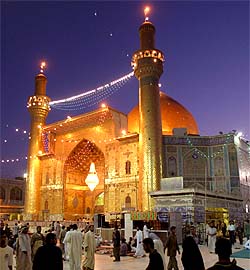 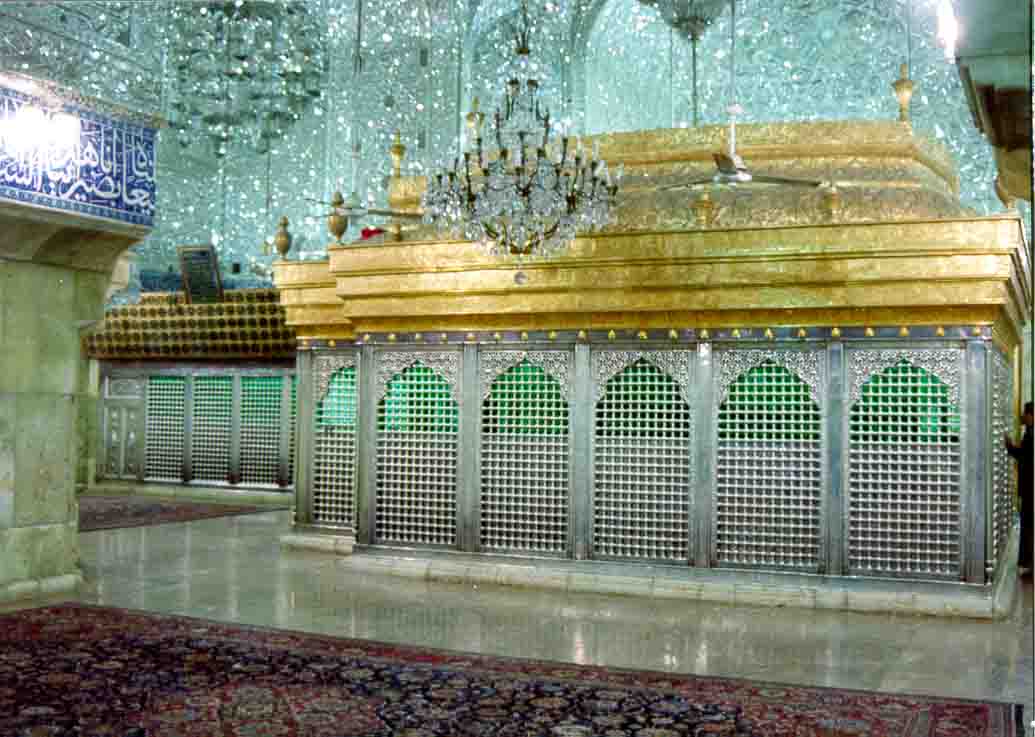 DUAA - E - ISTIGHAATHAH	It is narrated that this is the Istighaasah (a call for help) to Imaam Mehdi Swaahibuz Zamaan A.S. (A.F). When a person is disperate and all doors of hope seem closed, perform this A'amal and Inshaa'Allaah most surely the problem shall be easily solved      instantly. 	Wherever you are, pray 2 rak'at Namaaz as usual, with any Surah after Al-Hamd, then recite the following Duaa standing under the open sky. The narrator says   that it is better in this   Namaaz   to   recite Surah-e-Fat'h (Innaa Fatahnaa…) in 1st rak'at after   Al-Hamd and Surah-e-Nasr in the 2nd rak’at. Then recite the following Duaa:Bismillaahir-Rahmaanir-Raheem. 	Salaamullaahil Kaamilut-taammush-shaamilul Aammu Wa Swalawaatuhud-daaimatu Wa Barakaatuhul Qaaimatut-taammatu Alaa Hujjatillaahi Wa Waliyyihi Fee Ardhihi Wa Bilaadihi Wa Khaleefatihi Alaa Khalqihi Wa Ibaadihi Wa Sulaalatin-Nubuwwati Wa Baqiyyatil Itrati Was-Safwati Swaahibiz-Zamaani Wa Mudh'hiril Eemaani Wa Mulaqqini Ahkaamil Qur'aani Wa Mutwahhiril Ardhi Wa Naashiril Adli Fit-twooli Wal Ardhi Wal Hujjatil Qaaimil Mahdeeyyil Imaamil Muntadhwaril Murdhwiyyi Wabnil Aimmatit-Twaahireenal Waswee-yibnil Awswiyaail Mardhwiyeenal  Haadil Ma'aswoom-ibnil Aimmatil  Hudaatil  Ma'asoomeen. Assalaamu Alayka Yaa Mu'izzal Mu'mineenal Mustadhw'afeen,      Assalaamu     Alayka         Yaa     Mudhillal Kaafireenal Mutakabbireenadh-dhwaalimeen, Assalaamu Alayka Yaa Mawlaaya Yaa Swaahibaz-Zamaan, Assalaamu Alayka Yabna Rasoolillaahi, Assalaamu Alayka Yabna Ameeril Mu'mineen.  Assalaamu Alayka Yabna Faatwimataz-Zahraa'i Sayyidatan-Nisaail Aalameen. Assalaamu Alayka Yabna Aimmatil Hujajil Ma'aswoomeen Wal Imaami Alal Khalqi Ajmaeen.  Assalaamu Alayka Yaa Mawlaay Salaama Mukhliswin Laka Fil Wilaayati.  Ash'hadu Annakal Imaamul Mahdiyyu Qawlan Wa Fi'alan Wa Antal-ladhee Tamlaul Ardha Qistwan Wa Adlan Ba'ada Maa Muli'at Dhulman Wa Jawran, Fa Ajjalallaahu Farajak Wa Sahhala Makhrajak, Wa Qarraba Zamaanaka Wa Kath-thara Answaaraka Wa A'awaanaka Wa Anjaza Laka Maa Wa'adaka Fa Huwa Aswdaqul Qaaileen, Wa Nureedu An Namunna Alal Ladheenastudh'ifoo Fil Ardhi Wa Naj'alahum Aimmatan Wa Naj'alahumul Waaritheen. Yaa Mawlaaya Yaa Swaahibaz-Zamaani Yabna Rasoolillaahi Haajatee…….....( = Peace from Allaah, complete, perfect, universal, and everlasting blessings and complete incessant bliss be upon the vital argument of Allaah, His envoy on His earth and His towns. His representative over all that has been created and His servents, Inheritor of prophet'hood, survivor of the family, Master of the world, sign of true faith, makes clear the commandments of Holy Qur'aan, purifies the earth, administers justice, in north, south, east and west, established argument, awaited, approved guide, descendent of the Holy Imaams, perpetrator of the Prophet's will, Infallible guide, son of Infallible guides. Peace be on you, O he who takes care of the faithful in distress and makes them illustrious. Peace be on you O subduer of arrogant and unjust disbelievers. Opeace be on you O my Master, O Guide of our times, Peace be on you O son of the Messenger of Allaah, Peace be on you O son of the Commander of the faithfuls. Peace be on you  O son of Faatima Zahra, Chief of the women of worlds.Peace be on you O successor of all the evident Infallible Imaams and Guide of all that has been created. Peace be on you O my Master, sincere tribute to the Representative. I testify that you are the Divine Guide, in words and in deeds. There will be fairness  and justice in the world, in your time, (ending) the reign of dread and tyranny; May Allaah make haste andopen the door for your smooth arrival and bring your time (of reppearence) nearer, and multiply your helpers, and assistants, and fulfil His promise made with you. He is the truest of all truthfuls. "We desired to show favour on those who were oppressed in the earth, and to make them Imaams and to make them the Inheritors." O Master, O Ruler of our times O son of the Holy Prophet S.A.W.W., my requirements are………….(Haajaat).                  Ask your Haajat here. 	Then recite the following Duaa:- 	Fash'fa'alee Fee Najaahihaa Fa Qad Tawajjahtu Ilayka Bi Haajatee Li Ilmee Anna Laka Indallaahi Shafaa'atan Maqboolatan Wa Maqaaman Mahmoodan Fa Bi Haqqi Manikhtasswakum Bi Amrihee Wartadhwaakum Li Sirrihee Wa Bish-sha'anil-ladhee Lakum Indallaahi Baynakum Wa Baynahu Salillaaha Ta'ala Fee Nujhi Twalibatee Wa Ijaabatee Da'awatee Wa Kashfi Kurbatee.( = Please stand by me for getting approval of my wants. I turn to you for my needs, knowing that your recommendation is always accepted by Allaah. Your position is high and laudable, so for the sake of your authority in all affairs and your knowledge of secrets and your high status with Allaah, please entreat Allaah the Most High, to hear my request and to accept my prayer, and put an end to my anguish. O Allaah, send blessings on Muhammad and Aal-e-Muhammad. A.S. )Then ask your Haajat, Inshaa'Allah it will be fulfilled.**************The moment you are in TENSION 
You will lose your ATTENTION
Then you are in total CONFUSION
This may spoil your personal RELATION 
Intimately, you won't get COOPERATION 
And get things into COMPLICATION 
Then you may raise CAUTION 
And you have to take MEDICATION 
Why not try understanding the SITUATION
And try to think about the SOLUTION 
Many problems will be solved by DISCUSSION 
Which will work out better in your PROFESSION
Don't think this is a free SUGGESTION 
It is only for your PREVENTION 
If you understand my INTENSION
You ' ll never come again into TENSION      !!!!!!!!!!!DUAA - E - TAWASSULIf this magnificent Duaa is recited for beseeching     forgiveness from Allaah one should rest assured that he/she shall be forgiven. It is because there are the names of fourteen Ma'asoomeen A.S. in it through whose intercession we seek from Allaah. It is said that if it is recited sincerely for a Haajat, it will be granted very soon. The Duaa is:-Allaahumma Innee As'aluka Wa Atawajjahu Ilayka Bi Nabiyyika Nabiyyir-Rahmati Muhammadin Swallallaahu Alayhi Wa Aalihi, Yaa Abal Qaasimi, Yaa Rasoolallaahi, Yaa Imaamar-Rahmati, Yaa Sayyadanaa Wa Mawlaanaa, Innaa Tawajjahna Wastashfa'anaa Wa Tawassalnaa Bika Ilallaahi, Wa Qaddamnaak Bayna Yaday Haajaatinaa,  -Yaa Wajeehan Indallaah'Ishfa'a Lanaa Indallaah. Yaa Abal Hasani Yaa Ameeral Mu'amineen, Yaa Ali Yabna Abee Taalibin Yaa Hujjatallaahi Alaa Khalqihi, Yaa Sayyadanaa Wa Mawlaanaa, Innaa Tawajjahnaa Wastashfa'anaa Wa Tawassalnaa Bika Ilallaahi, Wa Qaddamnaak Bayna Yaday Haajaatinaa, -Yaa Wajeehan Indallaahi'Ishfa'a Lanaa Indallaah.Yaa Faatwimatuz-Zahraai Yaa Binta Muhammadin (S), Yaa Qurrata Aynir Rasooli, Yaa Sayyadatanaa Wa Mawlaatanaa, Innaa Tawajjahnaa Wastashfa'anaa Wa Tawassalnaa Biki Ilallaahi, Wa Qaddamnaaki Bayna Yaday Haajaatinaa, -Yaa Wajeehatan Indallaah'Ishfa'ee Lanaa Indallaah.Yaa Abaa Muhammadin Yaa Hasanabna Aliyyin, Ayyuhal Mujtabaa, Yabna Rasoolillaahi, Yaa Hujjatallaahi Alaa Khalqihi,  Ya Sayyadanaa Wa Mawlaanaa, Innaa Tawajjahnaa Wastashfa'anaa Wa Tawassalnaa Bika Ilallaahi, Wa Qaddamnaak Bayna Yaday Haajaatina, -Yaa Wajeehan Indallaah'Ishfa'a Lanaa Indallaah.Yaa Abaa Abdillaahi Yaa Husaynabna Aliyyin, Ayyuhash-Shaheedu Yabna Rasoolillaahi, Yaa Hujjatallaahi Alaa Khalqihi, Yaa Sayyadana Wa Mawlaanaa, Innaa Tawajjahnaa Wastashfa'anaa Wa Tawassalnaa Bika Ilallaahi, Wa Qaddamnaaka Bayna Yaday Haajaatinaa, - Yaa Wajeehan Indallaah'Ishfa'a Lanaa Indallaah.Yaa Abal Hasani Yaa Ali Yabnal Husayn, Yaa Zaynal Aabideen Yabna Rasoolillaahi, Yaa Hujjatallaahi Alaa Khalqihi, Yaa Sayyadanaa Wa Mawlaanaa, Innaa Tawajjahnaa Wastashfa'anaa Wa Tawassalnaa Bika Ilallaahi Wa Qaddamnaak Bayna Yaday Haajaatina, -Yaa Wajeehan Indallaah'Ishfa'a Lanaa Indallaah.Yaa Abaa Ja'afarin Yaa Muhammadabna Aliyyin, Ayyuhal Baaqiru Yabna Rasoolillaah, Yaa Hujjatallaahi Alaa Khalqihi, Yaa Sayyadanaa Wa Mawlaanaa, Innaa Tawajjahnaa Wastashfa'anaa Wa Tawassalnaa Bika Ilallaahi, Wa Qaddamnaak Bayna Yaday Haajaatinaa, -Yaa Wajeehan Indallaah Ishfa'a Lanaa Indallaah.Yaa Abaa Abdillaah Yaa Ja'afarabna Muhammadin, Ayyuhas-Swaadiqu Yabna Rasoolillaahi, Yaa Hujjatallaahi Alaa Khalqihi, Yaa Sayyadanaa Wa Mawlaanaa, Innaa Tawajjahnaa Wastashfa'anaa  Wa Tawassalnaa Bika Ilallaahi, Wa Qadaamnaak Bayna Yaday Haajaatinaa, - Yaa Wajeehan Indallaahi Ishfa'a Lanaa Indallaah.Yaa Abal Hasani Yaa Moosabni Ja'afar, Ayyuhal Kaadhwimu Yabna Rasoolillaahi, Yaa Hujjatallaahi Alaa Khalqihi, Yaa Sayyadanaa Wa Mawlaanaa, Innaa Tawajjahnaa Wastashfa'anaa Wa Tawassalnaa Bika Ilallaahi, Wa Qaddamnaak Bayna Yaday Haajaatina, -  Yaa Wajeehan Indallaah'Ishfa'a Lanaa Indallaah.Yaa Abal Hasani Yaa Ali Yabna Moosa, Ayyuhar-Ridhaa Yabna Rasoolillaahi, Yaa Hujjatallaahi Alaa Khalqihi, Yaa Sayyadanaa Wa Mawlaanaa, Innaa Tawajjahnaa Wastashfa'anaa Wa Tawassalnaa Bika Ilallaahi, Wa Qaddamnaak Bayna Yaday Haajaatinaa, -Yaa Wajeehan Indallaah'Ishfa'a Lanaa Indallaah.Yaa Abaa Ja'afarin Yaa Muhammadabna Aliyyin, Ayyuhat-Taqiyyul Jawaadu Yabna Rasoolillaahi, Yaa Hujjatallaahi Alaa Khalqihi, Yaa Sayyadanaa Wa Mawlaanaa, Innaa Tawajjahna Wastashfa'anaa Wa Tawassalnaa Bika Ilallaahi, Wa Qaddamnaak Bayna Yaday Haajaatina,  -Yaa Wajeehan Indallaah'Ishfa'a Lanaa Indallaah.Yaa Abal Hasani Ya Ali Yabna Muhammadin, Ayyuhal Haadin-Naqiyyu Yabna Rasoolillaahi, Yaa Hujjatallahi Alaa Khalqihi, Yaa Sayyadanaa Wa Mawlaanaa, Innaa Tawajjahna Wastashfa'anaa Wa Tawassalnaa Bika Ilallaahi, Wa Qaddamnaak Bayna Yaday Haajaatinaa, -Yaa Wajeehan Indallaah'Ishfa'a Lanaa Indallaah.Yaa Abaa Muhammadin Ya Hasanabna Aliyyin, Ayyuhaz-Zakiyyul Askariyyu Yabna Rasoolillaahi, Ya Hujjatallaahi Alaa Khalqihi, Yaa Sayyadanaa Wa Mawlaanaa, Innaa Tawajjahnaa Wastashfa'anaa Wa Tawasslanaa Bika Ilallaahi, Wa Qaddamnaak Bayna Yaday Haajaatina, -Yaa Wajeehan Indallaah'Ishfa'a Lanaa Indallaah.Yaa Wasweeyal Hasani Wal Khalafal Hujjata, Ayyuhal Qaaimul Muntadhwarul Mahdiyyu Yabna Rasoolillaahi, Yaa Hujjatallaahi Alaa Khalqihi, Yaa Sayyadanaa Wa Mawlaana, Innaa Tawajjahnaa Wastashfa'anaa Wa Tawasslanaa Bika Ilallaahi, Wa Qaddamnaak Bayna Yaday Haajaatina, -Yaa Wajeehan Indallaah'Ishfa'a Lanaa Indallaah.                         HERE    BESEECH    YOUR    HAAJAT. Yaa Saadatee Wa Mawaaleeya, Innee Tawajjahtu Bikum Aimmatee Wa Uddatee Li Yawmi Faqree Wa Haajatee Ilallaahi, Wa Tawasslatu Bikum Ilallaahi, Wastashfa'atu Bikum Ilallaahi, Fashfa'oolee      Indallaahi,     Wastanqidhoonee Min Dhunoobee Indallaahi, Fa Innakum Waseelatee Ilallaahi, Wa Bi Hubbikum, Wa Bi Qurbikum, Arjoo Najaatan Minallaahi, Fa Koonoo Indallaahi Rajaaee, Yaa Saadatee Yaa Awliyaa'Allaahi, Swallallaahu Alayhim Ajmaeen Wa La'anallaahu A'adaa'Allaahi Dhwaalimeehim Minal Awwaleen Wal Aakhireen. Aameen, Rabbal Aalameen.  (This is an  excellent Duaa in which we invoke Almighty Allaah and say that O Allaah we ask You in the name of Your Prophet and Aimmah A.S. for our Haajaat. Then we call the Holy Prophet S.A.W.W. and Aimmah A.S. adressing them by their special attributes, saying that we believe in their high status in front of Allaah, they are Allaah's chosen ones, the pure, the sincere, the holy ones, our True Guides, our Masters, the Proof of Allaah on His creation, and therefore we implore them to intercede for us to Almighty Allaah S.W.T. for the forgiveness and granting our Haajaat. We express our love towards them and hatred towards their  enemies. ) 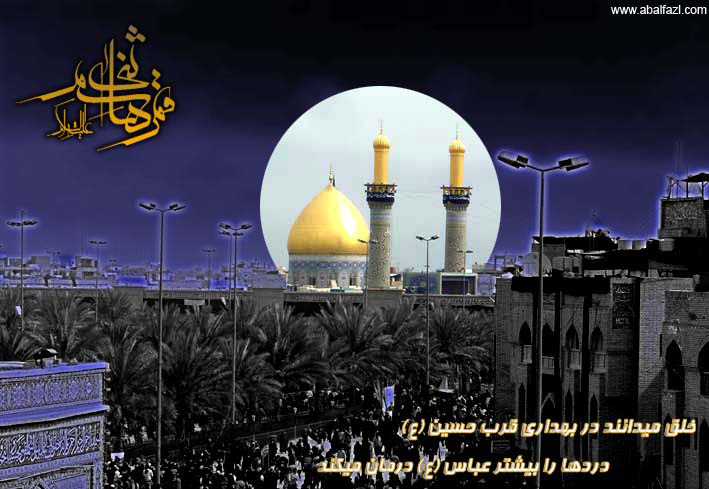 N A M A A Z - E - T A H A J J U D  (NAMAAZ-E-SHAB)It is a glory and honour for a Mu'min to get up from sleep at the final part of the night for peforming Ibaadaat of All Merciful Allaah, and this practise has been a praiseworthy matter by Ma'asoomeen A.S.  It is atonement for the sins committed during the day, it is also helping to maintain good health, and it is a means to wipe off the dreadfulness of the grave, and it is a means for abundance in Rizq.As for the children and property are the splendors of the world, same or more is for the nightly prayers  being splendor, brilliance, and majesty of the Aakhirat. Sometimes Almighty Allaah S.W.T. gathers all these two plendors together for one person.Anyone who says that inspite of praying at night he remained  hungry in the day  he is a liar because Namaaz-e-Shab is the    warranty for Rizq.Getting up at night for Ibaadat is so much essential that can be judged from this insidence: Once Prophet Isa A.S. called her mother Bibi Maryam S.A. after her death and asked if she wished   to return back in the world. She replied, "Yes, but for performing Ibaadaat in the coldest nights and to observe Fasts in the scorching heat of the days, these things are very useful in hereafter, the path here is very difficult and risky."There are fourty-plus advantages of Namaaz-e-Shab mentioned in books of Fiqah. For those who take more interest in Namaaz-e-Shab there is a method, which takes approximately twenty five minutes. Otherwise the ordinary method is also very authentic and has many merits. That is : - Pray 8 rak'ats Namaaz, as usual, such as Namaaz-e- Sub'h, with the Niyat of Naafila-e-Shab. Then pray                                          2 rak'at Namaaz-e-Shafaa'a       (without Qunoot). Finally pray 1 rak'at Namaaz-e-Vitr with Qunoot. That's all.More detailed mathod is as follows:-1.	Two Rak'at Namaaz-e-Naafila-e-Shab, in first rak'at  after Al-Hamd recite S. Tawheed once, in the second rak'at recite S.Kaafiroon once after Al-Hamd. (or 30 times S.Tawheed in each rak'at)2.	Two Rak'at - with any Surah after Al-Hamd.3.	Two Rak'at - with any Surah after Al-Hamd.4.	Two Rak'at - with any Surah after Al-Hamd.5.	Two Rak'at.  Namaaz-e-Shafaa- S.An-Naas in 1st rak'at and        S.Al-Falak in the 2nd rak'at, after Al-Hamd. There is no QUNOOT   here.6.	Then when you finish this Namaaz recite this Duaa:  ~~~ 		Bismillaahir-Rahmaanir-Raheem.  Allaahumma  Swalli  Alaa  Muhammadin  Wa  Aali  Muhammad.         Ilaahee       Ta'arradhwa        Laka Fee    Haadhal-Laylil   Muta'arridhwoona  Wa  Qaswadal  Qaaswidoona  Wa  Ammala  Fadhlaka  Wa  Ma'aroofakat-Twaaliboona  Wa  Laka  Fee  Haadhal-Layli  Nafahaatun  Wa  Jawaa'izu  Wa  Atwaaya  Wa  Mawaahibu  Tamunnu  Bihaa  Alaa  Mantashaau  Min  Ibaadika  Wa  Tam'nauhaa  Manlam  Tasbik  Lahool  Inaayatu  Minka  Wa  Haa  Anaadhaa  Ubaydukal  Faqeeru  Ilaykal  Mu'ammilu  Fadhlaka  Wa  Ma'aroofaka,  Fa'in  Kunta  Yaa  Mawlaaya  Tafadh-dhalta  Fee  Haadhal-Laylati  Alaa  Ahadin  Min  Khalqika   Wa  Udta  Alayhi  Bi  Aa'idatin  Min  Atfika,  Fa  Swalli  Alaa Muhammadin  Wa  Aali  Muhammadit-Twayyibeenat-Twaahireenal  Khayyireenal  Faadhileen,  Wa  Jud  Alayya  Bi  Twawlika  Wa  Ma'aroofika  Yaa  Rabbal  Aalameen,  Wa  Swallalaahu  Alaa  Muhammadin Khaatamin-Nabiyyeen  Wa  Aalihit-Twaahireen  Wa  Sallaama  Tasleeman  Innallaaha  Hameedun  Majeed.  Allaahumma  Innee  Ad'ooka  Kamaa  Ararta  Fastajib   Lee  Kamaa  Wa'adta  Innaka  Laa  Tukhliful  Mee'aad. ~~~( = O Allaah on this night the seekers have sought You and the aspirers have aspired for You and the researchers have hoped for Your blessings and grace, for You have in this night hidden bounties and rewards and presents and gifts which You confer upon whom You please from Your servants and You refute them  to one who has not reached Your regard. Here I am, Your abject servent, in need of You hopeful for your Blessings and Grace, so O my Master if You have bestowed Blessings on this night on anyone of Your creatures and turned to him with affection, then bless Muhammad S.A.W.W. and his family the pure , the purified, the virtuous one, the excellent ones, and favour me with Your Grace and Bounty O Lord of the worlds, and send Blessings on Muhammad, the Seal of the Prophets, and his family, the Purified, and salute them with a perfect salutation. Surely Allaah is Praiseworthy, Glorious, O Allaah I have supplicated to You as You have commanded, then answer me as You have promised, indeed You do not break Your promises. 7.	Then pray One Rak'at Namaaz-e-Witr. After Al-Hamd recite 3 times S. Tawheed, 3 times S. Al-Falak, and 3 times S. An-Naas. Then raise the hands for Qunoot, recite the following Duaa in it :-8.	Laa  Ilaaha  Illallaahul  Haleemul  Kareem,  Laa  Ilaaha  Illallaahul  Aliyyul  Adhweem,  Sub'haanallaahi  Rabbis-Samaawaatis-Sab'ee  Wa  Rabbul  Aradhweenas-Sab'ee,  Wamaa  Fee  Hinna  Wamaa Bayna  Hunna  Wa  Huwa  Rabbul  Arshil  Adhweem,  Walhamdu  Lillaahi  Rabbil  Aalameen,  Wa Swallallaahu  Alaa  Muhammadin       Wa  Aalihit-Twayyibeenat-Twaahireen.( =There is no god except Allaah, the Forbearing, the Generous, there is no god save Allaah, the High the Almighty. Glory be to Allaah, Lord of the seven heavens and Lord of the seven earths, and whatever is in them, and between them and above them and below them, Lord of the Mighty Throne. Peace be on Messengers, all Praise is for Allaah Lord of the worlds, O Allaah bless Muhammad and his pure family. )(a)	Then beseech Allaah S.W.T. for the repentence of 40 persons, dead or alive, thus :  	Allaahumagh'fir………(=O Allaah forgive…… ) here take the name of the person one by one, upto fourty, the living and the deceased. [Please remember me, an humble compiler of this book, on this occasion](b)	Then recite 70 times 	"Astaghfirullaaha Rabbee Wa Atoobu Ilayhi." ( =I seek repentence from Allaah my Lord and turn towards Him. )(c)	Then recite 300 times:- 	"Al-Afw". ( = I ask for forgiveness. )(d)	Then recite : "Rabbigh'fir Lee War'Hamnee  Wa   Tub  Alayya     Innaka       Antat-Tawwaabul  Ghafoorur-Raheem."( = My Lord forgive me and be kind to me and I turn repentant toward You, verily You are the Most Forgiving the Most Kind. )(e)	Then recite; 	"Astaghfirullaahal-Ladhee  Laa  Ilaaha  Illaa  Huwal  Hayyul  Qayyoom,  Bi  Jamee'i  Dhulmee  Wa  Jurmee Wa  Israafee  Alaa  Nafsee  Wa  Atoobu  Ilayh." ( = I seek repentence from Allaah, there is no god except He Who is Everlasting, Eternal, forgive my all injustices and sins on myself and I turn repentant towards Him. )(f)	Then recite 7 times: 	"Haadha Maqaamul Aa'idhi Bika Minan-Naar."   (=This is the position of one who seeksrefuge in You from the fire. )(g)	Then complete the Namaaz in normal way, i.e. go to Rukoo, Sajdah, Tasha'hhood, and Salaam. FINALLY, pray 2 rak'at of Naafila-e-Sub'h, and be ready for Namaaz-e-Sub'h.N.B.  In the Qunoot of Namaaz-e-Vitr you may recite any Duaa,  as much as you can,  and as long as you wish, the more the better. Doing Istighfaar with tears in eyes is very beneficial in this state. Some devotees also recite Duaa-e-Qumail or Duaa-e-Abu Hamza Thimaal, etc.  in this Qunoot.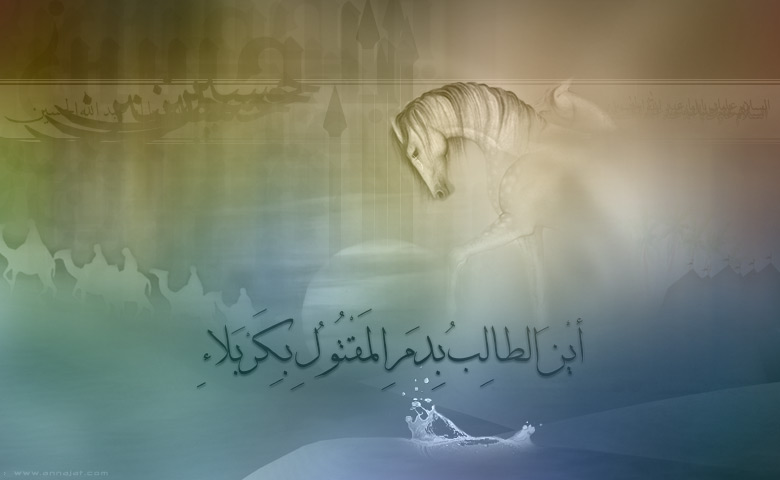 NAMAAZ - E - JAA'FAR - E - TAYYAARThis Namaaz of  Janaab-Jaa'far-e-Tayyaar is very effective for any Haajat. There is a great Grace in it. Great sins are forgiven through this medium. The time to perform this Amal is on Friday after sunrise when the sun has gone little up. Method : ---Pray 4 Rak'ats Namaaz  in a set of 2 rak'ats  (a)	In the 1st rak'at after Al-Hamd recite Surah-e-Zilzaal, and in the 2nd rak'at after Al-Hamd recite Surah-e-Wal Aadiyat. [P:93>](b)	 In the 3rd rak'at after Al-Hamd recite Surah-e-Nasr and in the 4th rak'at after Al-Hamd recite Surah-e-Ikhlaas.[p:93>](c)	In every rak'at after Al-Hamd and the Surah recite 15 times Tasbihaat-e-Arba'aa (Sub'haanallaahi  Wal-Hamdu  Lillaahi  Wa  Laa  Ilaaha  Illallaahu  Wallaahu  Akbar).(d)	In the Rukuu' after  reciting its Zikr recite  Tasbihaat-e-Arba'aa 10 times.(e)	After rising from the Rukuu' before bending for Sajdah  recite 10 times Tasbihaat-e-Arba'aa.(f)	Then go into Sajdah and after reciting its zikr recite             Tasbihaat-e-Arba'aa 10 times.(g)	Then when you sit after the first Sajda recite again  Tasbihaat-e-Arba'aa 10 times.(h)	Then again in Sajdah after reciting its zikr recite     Tasbbihaat-e-Arba'aa 10 times.(i)	Then when you get up from Sajdah before    standing    up     for     the      2nd    rak'at    recite   Tasbihaat-e-Arba'aa 10 times.(j)	Likewise, at every station of the remaining rak'ats recite as mentioned hereabove. This will make total of 300 times   Tasbihaat-e-Arba'aa in all four Rak'ats.(k)	Imaam Jaa'far Saadiq A.S. said after the 2nd Sajdah of the 4th rak'at recite this Duaa : ~ 	Sub'haana  Man  Labisal  Izza  Wal  Waqaar,  Sub'haana  Man Ta'attwafa  Bil  Majdi  Wa  Takarrama  Bihee,  Sub'hana  Man Laa Yambaghit-Tasbeehu  Illaa  Lahu,  Sub'haana  Man  Ahswaa  Kulla  Shay'in  Ilmuhu,  Sub'haana  Dhil Manni  Wan-Niami,  Sub'haana  Dhil  Qudrati  Wal  Karami.  Allaahumma  Innee  As'aluka  Bi  Ma'aaqidil  Izzi  Min  Arshika  Wa  Muntahar-Rahmati  Min  Kitaabika  Wasmikal  A'adhwami  Wa  Kalimaatikat-Tammatil-Latee  Tammat  Swidqan  Wa  Adlan  Swalli  Alaa  Muhammadin Wa Ahlibaytihi  Waf'al  Bee…….. (haajat) ( = O Allaah send blessings on Muhammad S.A.W.W. and Aali Muhammad A.S. In the name of Allaah the Beneficent the Merciful. Glory be to Him Whose cover is Honour and Dignity. Glory be to Him Who bestows favours abundantly therefore surpasses in Glory. Glory be to He that except Whom none is worthy of glorification. Glory be to Him Whose Knowledge (wisdom) surrounds everything. Glory be to Him Who is the Owner of favours and bounties. Glory be to Him Who is the Lord of Power and Generosity. O Allaah I beseech You in the name of that which is the cause of Majesty of Your Arsh, and is the ultimate Mercy in Your Book, and in the name of Your 'Ism-e-A'adham' and Your complete and perfect words which have been made thorough and convincing through truth and jusice, send blessings on Muhammad S.A.W.W. and his Ahlul Bayt A.S. and do……(Haajat).(l)	Imaam Jaa'far Saadiq A.S. after praying thus he A.S. raised his both hands and recited thus :(m)	Yaa  Rabbi    Yaa  Rabbi……upto that breath lasted,(n)	Yaa Rabbaahu Yaa Rabbaahu …	   do   .....                         (o)	Rabbee Rabbee………………….          do    ....               (p)	Yaa  Allaahu  Yaa  Allaahu………     do    …..     (q)	Yaa  Hayyu  Yaa  Hayyu  Yaa Raheemu           Yaa  Raheemu..........                   do   ……(r)      Yaa  Rahmaanu Yaa Rahmaanu……….7 times,(s)      Yaa  Arhamar-Raahimeen…………….7 times,(t)	Duaa :  Allaahumma  Innee  Aftatihul  Qawla  Bi  Hamdika  Wa  Antwiqu  Bis-Thanaa'I Alayka Wa  Umajjiduka  Walaa  Ghaayata  Li Mad'hika  Wa  Uthnee  Alayka  Wa  Man Yablughu  Ghaayata  Thanaa'uka  Wa  Amada  Majdika  Wa  Annaa  Li  Khaleeqatika  Kunhu  Ma'arifati  Majdika  Wa  Ayya  Zamanin Lam  Takun  Mamdoohan  Bi Fadhlika  Mawsoofan  Bi  Majdika  Awwaadan Alal Mudhnibeen  Bi  Hilmika  Takhallafa  Sukkaanu  Ardhika  An  Twaa'atika  Fa  Kunta  Alayhim  Atwoofan  Bi  Joodika  Jawaadan  Bi  Fadhlika  Awwaadan  Bi  Karamika  Yaa  Laa Ilaaha Illaa  Antal  Mannaanu  Dhul  Jalaali  Wal  Ikraam.Imaam Jaa'far Saadiq A.S. said to Mufadh-dhal that if you have any specific Haajat then pray this Namaaz and you shall be granted.The Imaam A.S. said that one should observe Fast on            Wednesday, Thursday, and Friday. On Thursday at night feed 10 Miskeen. On the Friday go to an open plane (ground) and    perform     Namaaz-e-Jaa'far-e-Tayyaar. Then put your  open knees on the ground and recite this : ~ Yaa  Man Adh'haral  Jameel  Wa  Sataral  Qabeeh,  Yaa  Man  Lam  Yuaakhidh  Bil  Jareerati,  Wa Lam  Yahtikis-Sitra,  Yaa  Adhweemal  Afwi,  Yaa  Hasanat-Tajaawuzi,  Yaa  Waasial  Maghfirati,  Yaa  Baaswital  Yadayni  Bir-Rahmati,  Yaa Swaahiba  Kulli  Najwa,  Wa  Muntahaa  Kulli  Shakwaa,  Yaa  Muqeelal  Atharaati,  Yaa  Kareemas-Swafhi,  Yaa  Adhweemal  Manni,  Yaa  Mubtadian  Bin-Niami  Qablas'tihqaaqihaa, Then say 10 times  each of these Holy Names :Yaa  Rabbaahu  Yaa  Rabbaahu,  Yaa  Allaahu  Yaa  Allaahu,  Yaa  Sayyadaahu  Yaa  Sayyadaahu,  Yaa  Mawlayaahu  Yaa  Mawlayaahu,  Yaa  Rajaa'aahu  Yaa  Rajaa'aahu,   Yaa  Ghiyaathaahu  Yaa   Ghiyaathaahu,  Yaa  Ghaayata  Raghbataahu  Yaa  Ghaayata  Raghbataahu,  Yaa  Rahmaanu, Yaa  Raheemu,  Yaa  Mu'atiyal  Khayraat.                           Then recite this Duaa  10 times :  Swalli Alaa  Muhammadin  Wa  Aali  Muhammad,  Katheeran  Twayyiban  Ka  Afdhali  Maa  Swallaayta  Alaa  Ahadin  Min  Khalqika…….. (Haajat)               ********************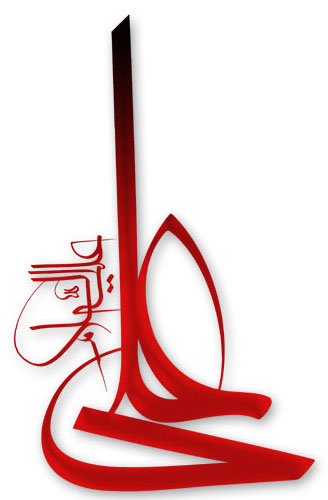 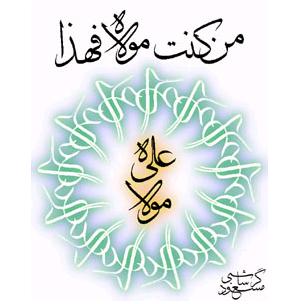 NAAD  -  E  -  ALIYYANNaad-e-Aliyyan Madh'haral Ajaaib. Tajid'hoo Awnan-Laka Fin-Nawaaib. Kullu Hammin Wa GhamminSayanjalee  Bi  Wilaayatik. Yaa Aliyyu  Yaa Aliyyu Yaa Ali.{= Call Ali, He Is Able To Bring About The Extraordinary. You Will Find Him An Effective Supporter In All Calamities. All Worries And Sorrows Will Soon Disappear On Account Of Your Authority, O Ali, O Ali, O Ali.}"Naad-e-Ali" was brought by Archangel Jibraeel A.S. from the Almighty Allaah S.W.T. to the Holy Prophet S.A.W.W. on the event of the Battle of Khaybar. Its recitation has multi purpose effects, some of them are as under:-	If someone is sorrounded by enemies, s/he should recite 'Naad-e-Ali’ on some earth and throw it towards the enemies, its effect will be that the enemies can't do any harm to the reciter.	If one is afraid of enemies s/he should recite it 27 times daily, enemies will be humiliated.	To be safe from evil effects of sorcery recite 7 times on water, drink some of it and take bath with the remaining water.	To remove the bad effects of a poison write Naad-e-Ali on a china clay plate, with saffron, then recite it 21 times and wash the plate with clean water and give that water to the affected    person to drink.	For an incurable disease or ailment recite Naad-e-Ali 21 times on a glass of water and give it to the sick person to drink.	To get rid of disturbing troubles and worries recite      Naad-e-Ali 1000 times in the house.	If there is a misunderstanding or a conflict with some person recite Naad-e-Ali 71 times and go to that displeased           person, there will beging love and understanding between you and the concerned person.	To be free from false accusations recite Naad-e-Ali 40 times in the morning, you will be treated with respect.	If one recites Naad-e-Ali 25 times before Friday Prayers then the loss of sleep or insomnia will be cured.	For prosperity and honour one should recite Naad-e-Ali 21 times daily.	To have large means and wealth recite Naad-e-Ali 12 times everyday in the morning.	Reciter of Naad-e-Ali 17 times daily will have an   upper hand over the enemy.	Recite Naad-e-Ali 34 or 36 times for fulfillment of  legitimate desires.	For curing any disease recite Naad-e-Ali 27 times daily.	For seeing the Holy Prophet in dream recite Naad-e-Ali 7 times everyday before going to bed.	To be freed from prison one should recite Naad-e-Ali 16 times daily.	To get a solution of an urgent matter in your favou recite Naad-e-Ali 15 times daily.	To be aware of devine plan concerning your matter recite Naad-e-Ali 16 times daily for 40 days.	To increase knowledge recite Naad-e-Ali 17 times after Zuhr prayers for 20 days.	Recite Naad-e-Ali 50 times daily for 16 days for fulfillment of legitimate desires and success in your efforts.	For removing discord among two persons recite        Naad-e-Ali 30 times daily for 20 days.	To have cougrage and power recite 25 times Naad-e-Ali. 	Reciting Naad-e-Ali 1000 times in one sitting will result in fulfillment of any legitimate desire.    * * * * * * * * * * * * * *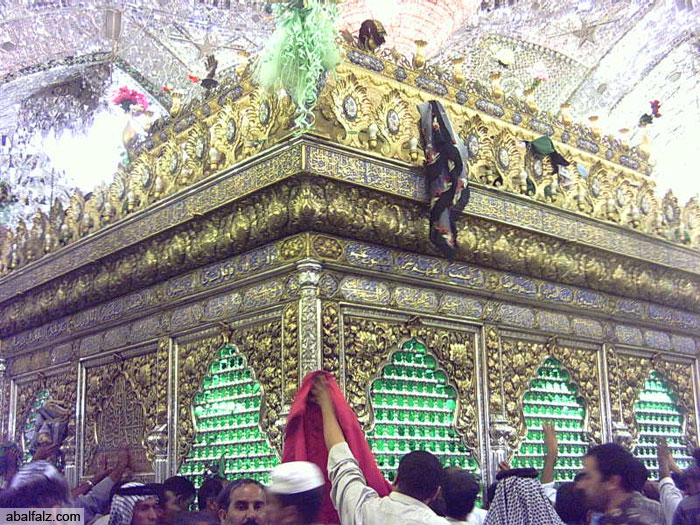 NAMAAZ - E - GHUFAYLATwo Rak'a Namaaz. In the first rak'at after Al-Hamd recite this - 		Wa  Dhannooni  Idh-Dhahaba   Mughaadhiban  Fadhanna  Anlan  Naqdira  Alayhi  Fa  Naadaa  Fidh-Dhulumaati An  Laa  Ilaaha  Illaa Anta  Sub'haanaka  Innee  Kuntu   Minadh-Dhwaalimeen  Fastajabnaa  Lahoo  Wa  Najjaynaahu  Minal  Ghammi  Wa  Kadhaalika  Nunjil  Mu'mineen. (= and when Yunoos went away in anger and imagined that We would never straiten him: then he cried out from the darkness: "There is no god but You. Glory be to You. Verily I was the unjust.")Then continue the Namaaz as usual until you reach the second rak'at, there after Al-hamd recite this  --  	Wa  Indahoo  Mafaatihul  Ghaybi  Laa  Ya'alamuhaa  Illaa  Huwa   Wa  Ya'alamu  Maa  Fil  Barri  Wal  Bahri  Wamaa  Tasqutu  Min  Waraqatin  Illaa  Ya'alamuhaa  Walaa  Habbatin  Fee  Dhulumaatil  Ardhi  Walaa  Ratbin  Walaa Yaabisin  Illaa  Fee  Kitaabin  Mubeen. ( = and with Him are the keys of the unseen. None but He knows them; and He alone knows what is in the land and the sea. Not a leaf falls but He knows it, and there is not a grain in the darkest (recess) of the earth, nor anything dry or wet but is in a clear book.) Then in Qunoot recite this -- 	Allaahumma Bi Mafaatihul Ghaybil-Latee  Laa  Ya'alamuhaa  Illaa  Anta,  Antu  Swallee  Alaa  Muhammadin  Wa  Aali  Muhammadin  Wa  An  Taf'alabee… here beg  your  Haajat.( = O Allaah, verily I beseech You in the name of the keys of the unseen about which no one knows anything save You. Send blessings on Muhammad and on his children and fulfil my desires…….). Then  recite --  	Allaahumma  Anta  Waliyyu  Ni'amatee  Wal  Qaadiroo Alaa Twalibatee  Ta'alamoo Haajatee  Fa  As'aluka  Bihaqqe  Muhammadin  Wa  Aalihee  Alayhi Wa Alayhimus-Salaam  Lammaa Qadhwaytahaa  Lee.( = O Allaah, You are the sole Master of every bouty given to me and You have total control over that which I ask for and You are fully aware of my dersire, therefore I beseech You  for the sake and in the name of Muhammad and his children, peace be on them all, when You have fulfilled it for me.)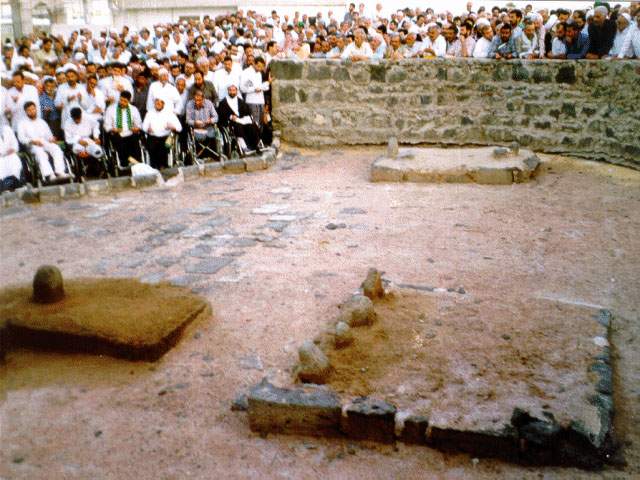 TAKE CARE

Take care when you choose what to say. For once your words are spoken,
they cannot be recalled.
Take care when you choose the thoughts to hold in your mind.
For the quality of your life is determined by the quality of your thoughts.
Take care when you choose what to do with your time. Time passes quickly no matter what you do, so your best option is to make the very most of it.
Take care when setting the goals you will follow, and choose those that are truly yours. You're far more likely to attain those goals
that have real meaning and are in line with your own special purpose.
Take care when living this day, this moment, this life with which you have been so richly blessed.
Take care, enjoy, appreciate, and value it all. Take care, for there is so very much for which to live.Namaaz-e-AfwFor the forgiveness of past sins this Namaaz is very useful to get pardon from our Lord Allaah SWT.METHOD :- 2 Rak’ats. In each rak'at recite Surah-e-Qadr after  Al-Hamd and then recite :fifteen times "Rabbee Afwaka", (= MY LORD PARDON ME.) Then go in Rukoo, and after its zikr recite ten times "Rabbee Afwaka",then standing before going in Sajdah recite ten times "Rabbee Afwaka", then in the Sajdah recite  ten times  “Rabbee Afwaka” after its zikr, then in between two Sajdah again recite “Rabbee Afwaka” ten times, then in the second Sajdah after its zikr recite “Rabbee Afwaka” ten times,  then before standing for the second rak'at also recite “Rabbee Afwaka” ten times;and pray the same way during the second rak'at also.*********************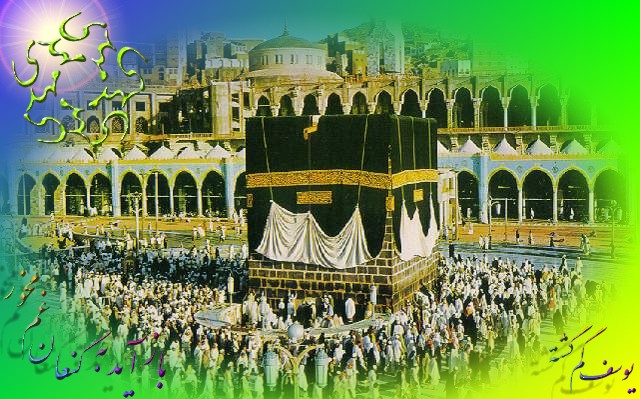 ZIYAARAT - E - JAAMIAH (KABEERA)This is one of the best Ziyaarats from which we can perceive a glimpse of the greatness of our Aimmah A.S. and through whose intercession our Haajaat of this world and of the Hereafter can be granted by the Almighty Allaah S.W.T. This Ziyaarat was narrated by Imaam Ali Naqi A.S. whose Wilaadat and even Shahaadat is commemorated in this Holy Month of Rajab.When we go to the Ziyaarat of any Imaam's Holy Shrine first Sunnat Ghusl should be performed, then recite this:	Ash'hadu An Laa Ilaaha Illallaahu Wahdahu Laa Shareeka Lahu Wa Ash'hadu Anna Muhammadan Swallallaahu Alayhi Wa Aalihi Abduhu Wa Rasooluh.Then while we are approaching the holy Grave of the Imaam we should recite 30 times Allaahu Akbar, then again 30 times Allaahu Akbar, and finally when we are already by the side of the Holy Grave then again recite 40 times Allaahu Akbar.And then recite this Ziyaarat:-	Assalaamu Alaykum Yaa Ahlabaytin-Nubuwwati Wa Mawdhwiar-Risaalati Wa Mukhtalafal Malaaikati Wa Mahbitwal Wahyi Wa M'adinar-Rahmati Wa Khuzzanal Ilmi Wa Muntahal Hilmi Wa Uswoolal Karami Wa Qaadatal Umami Wa Anaaswiral Abraari Wa Da'aaimal Akhyaari Wa Saasatal Ibaadi Wa Arkaanal Bilaadi Wa Abwaabal Eemaani Wa Umanaa'ar-Rahmaani  Wa Sulaalatan-Nabiyyeena Wa Swafwatal Mursaleena Wa Itrati Khiyarati Rabbil Aalameena Wa Rahmatullaahi Wa Barakaatuh.Assalaamu Alaa Aimmatal Hudaa Wa Maswaabeehid-Dujaa Wa A'alaamit-Tuqaa Wa Dhawin-Nuhaa Wa Ulil Hijaa Wa Kahfil Waraa Wa Warathatil Ambiyaai Wal Mathalil A'alaa Wad-Da'awatil Husnaa Wa Hujajillahi Alaa Ahlid-Dunyaa Wal Aakhirati Wal Oolaa Wa Rahmatullaahi Wa Barakaatuh.  Assalaamu Alaa Mahaalli Ma'arifatillaahi Wa Masaakini Barakatillaahi Wa Ma'aadini Hikmatillaahi Wa Hafadhwati Sirrillaahi Wa Hamalati Kitaabillaahi Wa Awswiyaa'i Nabiyyillaahi Wa Dhurriyyati Rasoolillaahi Swallaallaahu Alayhi Wa Aalihi  Wa Rahmatullaahi Wa Warakaatuh.  Assalaamu Alad-Duaati Ilallaahi Wal Adillaai Ala Mardhwaatillaahi Wal Mustaqirreena Fee Amrillaahi Wat-Taammeena Fee Mahabbatillaahi Wal Mukhlisweena Fee Tawheedillaahi Wal Mudhwhireena Li Amrillaahi Wa Nahyhi Wa Ibaadihil Mukrameenal-Ladheena Laa Yasbiqoonahu Bil Qawli Wa Hum Bi Amrihi Ya'amaloona Wa Rahmatullaahi Wa Barakaatuh. Assalaamu Alal Aimmatid-Duaati Wal Qaadatil Hudaati Wassaadatil Wulaati Wadh-Dhaadatil Humaati Wa Ahlidh-Dhikri Wa Ulil Amri Wa Baqiyyatillaahi Wa Khiyaratihi Wa Hizbihi Wa Aybati Ilmihi Wa Hujjatihi Wa Swiraatihi Wa Noorihi Wa Burhaanihi Wa Rahmatullahi Wa Barakaatuh. Ash'hadu An Laa Ilaaha Illallahu Wahdahu La Shareekalahu Kamaa Shahidallaahu Li Nafsihi Wa Shahida Lahu Malaaikatahu Wa Ulul Ilmi Min Khalqihi Laa Ilaaha Illaa Huwal Azeezul Hakeem. Wa Ash'hadu Anna Muhammadan Abduhul Muntajabu Wa Rasooluhul Murtadhwaa Arsalahu Bil Hudaa Wa Deenil Haqqi Li Yudh'hirahoo Alad-Deeni      Kullihi       Walaw        Karihal        Mushrikoon.Wa Ash'hadu Anna Kumul Aimmatur-Raashidoonal Mahdiyyoonal Ma'asoomoonal Mukarramoonal Muqarraboonal Muttaqoonas-Swaadiqoonal Mustwafawnal Mutweeoona Lillaahil Qawwaamoona Bi Amrihil Aamiloon Bi Iraadatihil Faaizoona Bi Karaamatihis-Twafaakum Bi Ilmihi Wartadhwaakum Li Ghaybihi Wakhtaarakum Li Sirrihi Wajtabaakum Bi Qudratihi Wa A'azzakum Bi Hudaahu  Wa Khasswakum Bi Burhaanihi Wan Tajabakum Li Noorihi Wa Ayyadakum Bi Roohihi  Wa Radhwiyakum Khulafaa'a Fee Ardhihi Wa Hujajan Alaa Bariyyatihi Wa Answaaran Li Deenihi Wa Hafadhwatan Li Sirrihi Wa Khazanatan Li Ilmihi Wa Mustaw'adan Li Hikmatihi Wa Taraajimatan Li Wahyihi Wa Arkaanan Li Tawheedihi Wa Shuhadaa'a Alaa Khalqihi Wa A'alaaman Li Ibaadihi Wa Manaaran Fee Bilaadihi Wa Adillaa'a Ala Swiraatihi Aswamakumullaahu Minaz-Zalali Wa Aamanakum Minal Fitani Wa Twahharakum Minad-Danasi Wa Adh'haba Ankumur-Rijsa Wa Twahharakum Tatwheeran Fa Adh-Dhwamtum Jalaalahu Wa Akbartum Sha'anahu Wa Majjadtum Karamahu Wa Adamtum Dhikrahu Wa Wakkadtum Meethaaqahu Wa Ahkamtum Aqda Twaa'atihi Wa Naswahtum Lahu Fis-Sirri Wal Alaaniyati Wa Da'awtum Ilaa Sabeelihi Bil Hikmati Wal Maw'idhwatil Hasanati Wa Badhaltum Anfusakum Fee Mardhwaatihi Wa Swabartum Alaa Maa Aswaabakum Fee Janbihi Wa Aqamtumus Swalaata Wa Aataytumuz-Zakaata Wa Amartum Bil Ma'aroofi Wa Nahaytum Anil Munkari Wa Jaahadtum Fillaahi Haqqa Jihaadihi A'alantum Da'awatahu, Wa BAyyantum Faraaidhwahu Wa Aqamtum Hudoodahu, Wa Nashartum Sharaayia Ahkaamihi Wa Sanantum Sunnatahu Wa   Swirtum  Fee  Dhaalika  Minhu  Ilar -Ridhaa        Wa Sallamtum Lahul Qadhaa'a, Wa Swaddaqtum Min Rusulihi Man Madhwaa Far-Raaghibu Ankum Maariqun Wal Laazimu Lakum Laahiqun Wal Muqasswaru Fee Haqqikum Zaahiqun Wal Haqqu Ma'akum Wa Fee Kum Wa Minkum Wa Ilaykum Wa Antum Ahluhu Wa Ma'adinahu Wa Meerathun-Nubuwwati Indakum Wa Iyaabul Khalqi Ilaykum Wa Hisaabuhum Alaykum Wa Faslul Khitaabi Indakum Wa Aayaatullaahi Ladaykum Wa Azaaimuhu Fee Kum Wa Nooruhu Wa Burhaanuhu Indakum Wa Amruhu Ilaykum Man Waalaakum Fa Qad Waalallaah, Wa Man Aadaakum Fa Qad Aadallaah, Wa Man Ahaabakum Fa Qad Ahabballaah, Wa Man Abghadhwakum Fa Qad Abghadhwallaah, Wa Mani'ataswama Bikum Fa Qadi'a Taswama Billaah, Antumus-Sweeratul Aqwamu Wa Shuhadaau Daaril Fanaai Wa Shufa'aau Daaril Baqaa'i War-Rahmatul Mawswoolatu Wal Aayatul Makhzoonatu Wal Amaanatul Mahfoodhwatu Wal Baabul Mubtalaa Bihinnaasu, Man Ataakum Najaa, Wa Man Lam Ya'atikum Halaka, Ilallaahi Tad'oona Wa Alayhi Tadulloona Wa Bihee Tu'aminoona Wa Lahu Tusallimoona Wa Bi Amrihi Ta'amaloona Wa Ilaa Sabeelihi Turshadoona Wa Bi Qawlihi  Tahkumoona Sa'ada Man Waalaakum Wa Halaka Man Aadaakum, Wa Khaaba Man Jahadakum Wa Dhwalla Man Faaraqakum, Wa Faaza Man Tamassaka Bikum, Wa Amina Man Laja'a Ilaykum, Wa Salama Man Swaddaqakum, Wa Hudiya Mani'ataswama Bikum Manit-Taba'akum, Fal Jannatu Ma'awaahu a Man Khaalafakum Fannaaru Maswaahu, Wa Man Jahadakum Kaafiroon, Wa Man Haarabakum Mushrikoon, Wa Man Radda Alaykum Fee Asfali Darkin Minal Jaheem. Ash'hadu Anna Haadhaa Saabiqun Lakum Fee Maa Madhaa Wa Jaarin Lakum Fee Maa Baqiya , Wa Anna Arwaahakum Wa Noorakum Wa Tweenatakum  Waahidatun Twaabat Wa Twahurat Ba'adhwuhaa Min Ba'adhwin Khalaqakumullahu Anwaaran Fa Ja'alakum Bi Arshihi Muhdiqeen, Hattaa Manna Alaynaa Bikum, Faja'alakum Fee Buyootin Adhinallaahu An Turfa'a Wa Yudhkara Fee Hasmuhu Wa Ja'ala Swalaatanaa Alaykum, Wamaa Khas-swanaa Bihee Min Wilaayatikum Tweeban Li Khalqinaa a Twahaaratan Li Anfusinaa Wa Tazkiyatan Lanaa Wa Kaffaratan Li Dhunoobinaa Fa Kunnaa Indahu Musallimeena Bi Fadhlikum Wa Ma'aroofeena Bi Taswdeeqinaa Iyyaakum Fa Balaghallaahu Bikum Ashrafa Mahallil Mukarrameena Wa A'alaa Manaazilil Muqarrabeena Wa Arfa'a Darajaatil Mursaleena Haythu Laa Yalhaquhu Laahiqun Walaa Yafooquhu Faaiqun Walaa Yasbiquhu Saabiqun Walaa Yatwmau Fee Idraakihi Twaamiun, Hattaa Laa Yabqaa Malakun Muqarrabun Walaa Nabiyyun Mursalun Walaa Swiddeequn Walaa Shaheedun Walaa Aalimun Walaa Jaahilun Walaa Daniyyun Walaa Faadhilun Walaa Mu'aminun Swaalihun Walaa Faajirun Twaalihun Walaa Jabbaarun Aneedun Walaa Shaytwaanun Mareedun Walaa Khalqun Feemaa Bayna Dhaalika Shaheedun Illaa Arrafahum Jalaalata Amrikum Wa Idhwama Khatwari-kum Wa Kibara Sha'anikum Wa Tamaama Noorikum Wa Swidqa Maqaaidikum Wa Thabaata Maqaamikum Wa Sharafa Mahallikum Wa Manzilatikum Indahu Wa Karaamata-kum Alayhi Wa Khaaswata-kum Ladayhi Wa Qurba Manzilati-kum Minhu.Bi Abee Antum Wa Ummee Wa Ahlee Wa Maalee Wa Usratee Ush'hidullaaha Wa Ush'hidukum Annee Mu'aminun Bikum Wa Bimaa Aamantum Bihee Kaafiroon Bi Aduwwikum Wa Bimaa Kafartum Bihee Mustabswiroon Bi Sha'anikum Wa Bi Dhwalaalati Man Khaalafakum Muwaalin Lakum Wa Li Awliyaaikum,  Mubghidhwun Li A'adaaikum, Wa Muaadin Lahum Silmun Liman Saalamakum Wa Harbun Liman Haarabakum, Muhaqqikun Limaa Haqqaqtum, Mubtwilun Limaa Abtwaltum, Mutweeun Lakum Aarifun, Bi Haqqikum Muqirroon Bi Fadhlikum Muhtamilum Li Ilmikum Muhtajibun Bi Dhimmatikum Mu'atarifun Bikum Mu'aminun Bi Iyaabikum Muswaddiqun Bi Raj'atikum Muntadhwirun Li Amrikum Murtakibun Li Dawlatikum Aakhidhun Bi Qawlikum Aamilun Bi Amrikum Mustajeerun Bikum Zaairuoon Lakum Laaidhun Aaidhun Bi Quboorikum Mustashfiun Ilallaahi Azza Wa Jalla Bikum Mutaqarribun Bikum Alayhi Wa Muqaddimukum Amaama Twalibatee Hawaaijee Wa Iraadatiee Fee Kulli Ahwaalee Wa Umooree Mu'aminun Bi Sirrikum Wa Alaaniyatikum Wa Shaahidikum Wa Ghaaibikum Wa Awwalikum Wa Aakhirikum Wa Mufawwidhun Fee Dhaalika Kullihe Ilaykum, Wa Musallimun Feehi Ma'akum, Wa Qalbee Lakum  Musallimun, Wa Ra'ayee Lakum Tabaun, Wa Nuswratee Lakum Muaddan Hattaa Yuhyiyallaahu Ta'aalaa Deenahu Bikum, Wa Yaruddakum Fee Ayyaamihi, Wa Yudh'hirakum Li Adlihi Wa Yumakkinakum Fee Ardhihi Fa Ma'akum Ma'akum Laa Ma'a Ghayrikum, Aamantu Bikum Wa Tawallaytu Aakhirakum Bimaa Tawallaytu Bihee Awwalakum       Wa                  Bari'atu               Ilallaahi           Azza       Wa         Jalla              Min                  A'adaaikum, Wa Minal Jibti Wat-Twaaghooti Wash-Shayaatweeni Wa Hizbihimudh-Dhwaalimeena Lakumul Jaahideena Li Haqqikum, Wal Maariqeena Man Wilaayatikum, Wal Ghaaswibeena Li Irsihimush-Shaaqqeena Fee Kumul Munharifeena Ankum, Wa Min Kulli Waleejatin Doonakum Wa Kulli Mutwaain Siwaakum, Wa Minal Aimmatil-laadheena Yad'oona Ilan-Naari Fa Thabbata-niyallaahu Abadan Maa Hayeetu Alaa Muwaalaatikum, Wa Mahabbatikum, Wa Deenikum Wa Waffaqanee Li Twaa'atikum, Wa Razaqanee Shafaa'atakum, Waja'alanee Min Khiyaari Mwaaleekumut-Taabi'eena Limaa Da'awtum Ilayhi, Waja'alanee Mimman Yaqtasswu Aathaarakum, Wa Yasluku Sabeelakum, Wa Yahtadee Bi Hudaakum, Wa Yuhsharu Fee Zumratikum, Wa Yakirru Fee Raj'atikum, Wa Yumalliku Fee Dawlatikum, Wa Yusharrifu  Fee Aafiyatikum, Wa Yumakkinu Fee Ayyaamikum, Wa Taqirru Aynuhu Ghadan Bi Ru'ayatikum. Bi Abee Antum Wa Ummee Wa Nafsee Wa Ahlee Wa Maalee Man Araadallaah Bada'a Bikum, Wa Man Wahhada Qabila Ankum, Wa Man Qaswada Tawajjaha Bikum Mawaaliyya Laa Uhswee Thanaa'akum Walaa Ablughu  Minal Mad'hi Kunhakum Waminal Waswfi Qadrakum, Wa Antum Noorul Akhyaari, wa Hudaatul Abraari, Wa Hujajul Jabbaari, Bikum Fatahallaahu Wa Bikum Yakhtimu Wa Kum Yunazzilul Ghaytha, Wa Bikum Yumsikus-Samaa'a An Taqa'a Alal Ardhi Illaa Bi Idhnihi, Wa Bikum Yunaffisul Hamma, Wa Yakshifudh-Dhurra, Wa Indakum Maa Nazalat Bihee Rusuluhuhi Wa Habatwat Bihee Malaaikatuhu Wa Ilaa Jaddikum (if one recites Ziyaarat of Ameerul Mu'amineen A.S. then instead of Ilaa Jaddikum one should say Ilaa Akheeka) Buithar-Roohul Ameenu Aataakumul-laahu Maa Lam Yu'ati Ahadan Minal Aalameen Twa'atwa'a Kullu Shareefin Li Sharafikum Wa Bakha'a Kullu Mutakabbirin Li Twaa'atikum Wa Khadhwa'a Kullu Jabbaarin Li Fadhlilkum Wa Dhalla Kullu Shay'in Lakum Ashraqwatil Ardhu Bi Noorikum Wa Faazal Faaizoona Bi Wilaayatikum Bikum Yuslaku Ilar-Ridhwaani Wa Alaa Man Jahada Wilaayatakum Ghadhwabur-Rahmaani Bi Abee Antum Wa Ummee Wa Nafsee Wa Ahlee Wa Maalee  Dhikrukum Fidh-Dhaakireen, Wa Asmaaukum Fil Asmaai, Wa Ajsaadukum Fil Ajsaadi, Wa Arwaahukum Fil Arwaahi, Wa Anfusakum Fin-Nuffosi, Wa Aathaarukum Fil Aathaari, Wa Quboorakum Fil Quboori Famaa Ahlaa Asmaa'akum Wa Akrama Anfusakum Wa A'adhwama Sha'anakum Wa Ajalla Khatwarakum, Wa Awfaa Ahdakum, Wa Aswdaqa Wa'adakum, Kalaamukum Noorun Wa Amrukum Rushdun, Wa Waswiyyatikumut-Taqwaa Wa Fi'alikumul Khayru Wa Aadatu-kumul Ihsaanu, Wa Sajiyyatu-kumul Karamu, Wa Sha'anu-kumul Haqqu Was-Swidqu War-Rifqu, Wa Qawlukum Hukmun Wa Hatmun Wa Ra'ayukum Ilmun Wa Hilmun Wa Hizmun In Dhukiral Khayru  Kuntum Awwalahu Wa Aswlahu Wa Far'ahu Wa Ma'adinahu Wa Ma'awaahu Wa Muntahaahu Bi Abee Antum Wa Ummee Wa Nafsee Kayfa Asifu Husna Thanaaikum Wa Uhswee Jameela Balaaikum Wa Bikum Akhrajana-llaahu Minadh-Dhulli Wa Farraja Annaa Ghamaraatil Kuroobi Wa Anqadhanaa Min Shafaa Jurufil Halakaati Wa Minan-Naari. Bi Abee Antum Wa Ummee Wa Nafsee Be Muwaalaatikum Allamanallaahu Ma'aalima Deeninaa Wa Aswliha Maa Kaana Fasada Min Dunyaana Wa Bi Muwaalatikum Tammatil Kalimatu Wa Adhwumatin-Ni'amatu, Wa'atalafatil Farqatu, Wa Bi Muwaalaati-kum Taqbalut-Twaa'atul Muftaradhwtu, Wa Lakumul Mawaddatul Waajibatu Wad-Darajatur-Rafeeatu, Wal Maqaamul Mahmoodu Wal Makaanul Ma'aloomu Indallaahi Azza Wa Jalla Wal Jaahul Adhweemu Wash-Sha'anul Kabeeru, Wash-Shafaa'atal Maqboolatu, Rabbanaa Aamannaa Bimaa Anzalta Wat-Taba'anar-Rasoola Faktubnaa Ma'ash-Shaahideen. Rabbanaa Laa Tuzigh Quloobanaa Ba'ada Idh Hadaytanaa Wa Hablanaa Min Ladunka Rahmatan Innaka Antal Wahhaab.Sub'haana Rabbinaa In Kaana Wa'adu Rabbinaa La Maf'oolan Yaa Waliyyallaahi Inna Baynee Wa Baynallaahi Azza Wa Jalla Dhunooban Laa Ya'atee Alayhaa Illaa Ridhwaakum Fa Bihaqqi Mani'atamunakam Alaa Sirrihi Wastar'aakum Amra Khaqihi Wa Qaran Twaa'atakum  Bi Twaa'atihi Lam Mastaw-habtum Dhunoobee Wa Kuntum Shufa'aa'ee Fa Innee Lakum Mutweeun Man Atwaa'akum Faqad Atwaa'Allaah, Wa Man Aswaakum Faqad Aswallaah, Wa Man Ahabbakum Fa Qad Ahabballaah, Wa Man Abghadhwakum Faqad Abghdhwallaah.	Allaahumma Innee Law-Wajadtu Shufa'aa'a  Aqraba Ilayka Min Muhammadin Wa Ahlibaytihil Akhyaaril Aimmatil Abraari Laja'altu-hum Shufa'aa'ee Fa Bihaqqi-himul-Ladhee Awjaba Lahum Alayka As'aluka An Tudkhilanee Fee Jumlatil Aarifeena Bihim Wa Bihaqqihim Wa Fee Zumratil Marhoomeena Bi Shafaa'atihim Innaka Arhamur-Raahimeen, Wa Swallallaahu Alaa Muhammadin Wa Aalihit-Twaahireen Wa HasbunallaahuWa Niamal Wakeel.            ***************        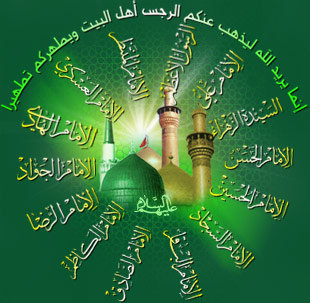 SURAHS  FROM   HOLY  QUR'AANSurah - e -  Al-Hamd ~ 		Bismillaahir-Rah’maanir-Rah’eem.  	Al-H’amdu  Lillaahi Rabbil  A‘alameen.  Arrah’maanir-Rah’eem.  Maaliki  Yawmid-Deen. Iyyaaka  Na'a’budu  Wa Iyyaaka  Nasta'ee’n.  Ihdinas-’S’wiraat’al  Mustaqeem.  S’wiraat’al-Ladheena An'a’mta  A’layhim  Gh’ayril  Magh’dh’oobi  A’layhim  Waladh-Dhw’aaalleeen.SURAH Al-Ikhlaas / S. Tawheed ~  Bismillaahir-Rah’maanir-Rah’eem. 		            Q’ul Huwall’aahu  Ah’ad. All’aahus-Sw’amad.  Lamyalid.  Walam  Yoolad.  Walam Yakunlahoo  Kufuwan  Ah’ad.SURAH  Al-Kaafiroon   -          Bismillaahir-Rahmaanir-Raheem. 	 Qul  Yaa Ayyuhal  Kaafiroona Laa  A'abudu  Maa  Ta'abudoona  Walaa  Antum  Aabidoona  Maa A'abud.  Walaa  Anaa  Aabidum  Maa  Abadtum  Walaa  Antum  Aabidoona  Maa  A'abud.  Lakum  Deenukum  Walyadeen.SURAH  Al-Falak.  ~    Bismillaahir-Rahmaanir-Raheem.  Qul  Aoodhu  Bi  Rabbil  Falaqi  Min  Sharri  Maa  Khalaqa  Wa  Min  Sharri  Ghaasiqin  Idhaa  Waqaba  Wa  Min  Sharrin-Naffaasaati  Fil  Uqadi  Wa  Min  Sharri  Haasidin  Idhaa  Hasad.SURAH   An-Naas.  ~ 	   Bismillaahir-Rahmaanir-Raheem.	Qul  Aoodhu  Bi  Rabbin-Naasi  Malikin-Naasi  Ilaahin-Naasi  Min  Sharril  Waswaasil  Khannaasil-Ladhee Yuwaswisu  Fee  Sudoorin-Naasi  Minal  Jinnati  Wan-Naas.SURAH  Al-Qadr.  ~    Bismillaahir-Rahmaanir-Raheem.  	Innaa  Anzalnahu  Fee  Laylatil  Qadr.  Wamaa  Adraaka  Maa  Laylatul  Qadr.  Laylatul  Qadri  Khayrun-Min  Alfi  Shahrin   Tanazzalul  Malaaikatu  Warroohu  Feeha  Bi  Idhni  Rabbihim  Min  Kulli  Amrin  Salaam.  Hiya  Hatta  Matla'il  Fajr.SURAH Al-Kawthar.  -Bismillaahir-Rahmaanir-Raheem.  	Innaa  A'atwaynaa  Kal  Kawthar.  Faswalli  Li  Rabbika  Wanhar.  Inna  Shaaniaka  Huwal  Abtar.SURAH  An-Nasr.  ~  	Bismillaahir-Rahmaanir-Rahee 	Idhaa  Jaa'a  Nasrullaahi  Wal  Fat'hu  Wara  Aytannaasa  Yadkhuloona  Fee  Deenillaahi  Afwajan Basabbih  Bihamdi  Rabbika  Fastaghfirhu.  Innahoo  Kaana  Tawwaaba.S.URAH  Al-TakaaTHur.  ~   Bismillaahir-Rah’maanir-Rah’eem.  	            Alhaakumut-Takaathur, H’attaa  Zurtukumul  Maqaabir.  Kallaa  Sawfa  Ta'alamoon, Thumma  Kallaa  Sawfa  Ta'alamoon.  Kallaa  Law  Ta'alamoona  I’lmal  Yaqeen.  Latarawunnal  Jah’eem, Thumma  Latarawunnahaa  A’ynal  Yaqeen,  Thumma  Latus'alunna  Yawmaidhin A’nin-Naee’m.SURAH    Z i lz a a l.  ~ Bimillaahir-Rahmaanir-Raheem. 	 Idhaa  Zulzilatil  Ardhu  Zilzaalahaa.  Wa  Akhrajatil Ardhu  Athqaa  Lahaa.  Wa  Qaalal   Insaanu  Maa Laha.  Yawmaidhin  Tuhaddithu  Akhbaarahaa.  Bi  Anna  Rabbaka  Awhaa  Lahaa.  Yawmaidhin  Yasdurun-Naasu  Ashtaatan  Liyuraw  A'amaalahum.  Faman  Ya'amal  Mithqaala  Dharratin  Khayran  Yarah.  Waman  Ya'amal  Mithqaala  Dharratin Sharran  Yarah.SURAH  WAl-Aadiyaat.~ Bismillaahir-Rahmaanir-Raheem.	Wal Aadiyaati Dhwab'han Fal Mooriyaati Qadhan Fal Mugheeraati Swub'han Fa Atharnaa Bihee Naq'an Fa Wasatwna Bihee Jam'an Innal Insaana Li Rabbihee Lakanood. Wa Innahoo Alaa Dhaalika La Shaheed. Wa Innahoo Li Hubbil Khayri La Shadeed. Afalaa Ya'alamu Idhaa Bu'athira Maa Fil Quboori Wa Husswila Maa Fis-Swudoori Inna Rabbahum Bihim Yawmaidhinl-Lakhabeer.SURAH  Al-Quraysh.    ~Bismillaahir-Rahmaanir-Raheem.  	Li  Eelaafi  Qurayshin  Eelaafihim  Rihlatash-Shitaai  Was-Swayf.  Falya'abudu  Rabba  Haadhal  Baytil-Ladhee  Atw'amahum  Min  Jooin  Wa  Aamanahum  Min  Khawf.SURAH   Al-Feel.  ~  Bismillaahir-Rahmaanir-Raheem. 	Alam  Tara  Qayfa  Fa'ala  Rabbuka  Bi  Aswhaabil  Feel.  Alam  Yaj'al  Kaydahum  Fee  Tadhwleelin Wa  Arsala  Alayhim  Twayran  Abaabeela  Tarmeehim  Bihijaaratin  Min Sijjeelin  Faja'alahum  Ka  Asfim  Ma'akool.SURAH    Al-A'alaa.  ~ 	  Bismillaahir-Rahmaanir-Raheem.  	Sabbi  Hisma  Rabbikal  A'alaal-Ladhee  Khalaqa  Fasawwaa  Walladhee  Qaddara  Fahadaa  Walladhee  Akhrajal  Mar'aa  Faja'alahoo  Ghuthaa'an  Ahwaa.  Sanukriuka  Falaa  Tansaa  Illaa  Maashaa'Allahu,  Innahoo  Ya'alamul  Jahra  Wama  Yakhfaa.  Wanuyassiruka  Lil  Yusraa.  Fadhakkir  In  Nafa'atidh-Dhikraa.  Sayadh-Dhakkaru  Manyakhshaa  Wa  Yatajannabuhaa  Ashqal-Ladhee  Yaslan-Naaral  Kubra.  Thumma  Laa  Yamootu  Feehaa  Walaa  Yahyaa.  Qad  Aflaha  Man  Tazakkaa  Wa  Dhakarasma  Rabbihee  Faswallaa.   Bal  Tu'siroonal  Hayaatad-Dunyaa.  Wal  Aakhiratu  Khayrun  Wa  Abqaa.  Inna  Haadhaa  Lafis-Suhufil  Oolaa.  Suhufi  Ibraaheema  Wa  Moosaa.SURAH    Alam Nashrah.   ~  Bismillaahir-Rahmaanir-Raheem. 	 Alam  Nashrah  Laka  Swadraka  Wawadhwa'anaa  Anka  Wizrakal-Ladhee  Anqwadhwa  Dhwahraka  Warafa'anaa  Laka  Dhikraka.  Fa'Inna  Ma'al  Usri  Yusraa  Inna  Ma'al  Usri  Yusraa. Faidhaa  Faraghta  Fanswab  Wa  Ilaa  Rabbika  Farghab.S.Ash-Shams. ~Bismillaahir-Rahmaanir-Raheem.  	Wash-Shamsi  Wa  Dhwuhaahaa, Wal  Qamari  Idhaa  Talaaha,  Wan-Nahaari  Idhaa  Jallaahaa,  Wal-Layli  Idhaa  Yaghshaahaa,  Was-Samaai  Wamaa  Banaaha,  Wal  Ardhi  Wamaa  Twahaaha,  Wa  Nafsin Wamaa  Sawwaaha,  Fa'Alhamahaa  Fujoorahaa  Wa  Taqwaahaa , Qad  Aflaha  Man  Zakkaahaa , Wa  Qad  Khaaba  Man  Dassaahaa.  Kadh-Dhabat  Thamoodu  Bi  Twaghwaahaa , Idhim'Ba'atha   Ashqaahaa ,  Fa  Qaala  Lahum  Rasoolullaahi  Naaqatallaahi  Wa  Suqyaahaa.  Fa  Kadh-Dhaboohu  Fa  Aqarooha  Fa  Damdama  Alayhim  Rabbuhum  Bidhambihim  Fasawwaahaa Walaa Yakhaafu  Uqbaahaa.SURAH   Al-Layl.   ~   	Bismillaahir-Rahmaanir-Raheem.  	Wal-Layli  Idhaa  Yaghshaa,  Wan-Nahaari  Idhaa  Tajallaa,  Wamaa Khalaqadh-Dhakara  Wal  Unthaa,  Inna  Sa'ayakum  Lashattaa.  Fa  Ammaa  Man  A'atwaa  Wattaqaa,  Wa  Swaddaqa  Bil  Husnaa , Fasanuyassiruhoo  Lil  Yusraa.  Wa  Ammaa  Man  Bakhila  Wastaghnaa,  Wa  Kadh-Dhaba  Bil  Husnaa,  Fasanuyassiruhoo Lil  Usraa.  Wamaa  Yughnee  Anhu  Maaluhoo  Idhaa  Taraddaa.  Inna  Alayna  Lal  Hudaa.  Wa  Inna  Lanaa  Lal  Aakhirata  Wal  oolaa.  Fa'andhartukum  Naaran  Taladh-dhwaa.  Laa  Yaswlaaha   Illal Ashqal-Ladhee  Kadh-dhaba  Wa  Tawalla.  Wasayujannabuhaal  Atqaal-Ladhee  Yu'tee  Maa  Lahoo  Yatazakkaa.  Wamaa  Li  Ahadin  Indahoo  Min  Ni'amatin  Tujzaa,  Illabtighaa'a  Wajhi Rabbihil  A'alaa.  Wala  Sawfa  Yardhwaa.SURAH   Al-Humazah.  ~ Bismillaahir-Rahmaanir-Raheem.  	Waylun  Likulli  Humazatinl-Lumazati  Nil-Ladhee  Jama'a  Maalan-Wa  Addadahu  Yahsabu  Anna  Maalahoo  Akhlada.  Kallaa  Layanbadhanna  Fil  Hutwamati  Wamaa  Adraaka  Mal Hutwamah.  Naarullaahil  Mooqadatul-Latee  Tatwali'u  Alal  Af'ida.  Innahaa  Alayhim-Mu'swadatun  Fee  Amadin  Mumaddadah.SURAH   WAl-Fajr.      ~           Bismillaahir-Rahmaanir-Raheem.	Wal Fajri Wa Layaalin Ashrinw-Wash-Shaf'i Wal Watri Wallayli Idhaa Yasr. Hal Fee Dhaalika  Qasamunl-Li Dhee Hijr. Alam Tara Kayfa Fa'ala Rabbuka Bi Aadin Iramadhaatil Imaadl-Latee Lam Yukhlaq Mithluhaa Fil Bilaadi Wa Thamoodal-Ladheena Jaabus-Swakhra Bil Waadi Wa Fir'awna Dhil Awtaadil-Ladheena Twaghaw Fil Bilaadi Fa Aktharoo Feehal Fasaada Faswabba Alayhim Rabbuka Sawtwa Adhaabin Inna Rabbaka Labil Mirswaad. Fa   Ammal  Insaanu  Idhaa   Mabtalaahu       Rabbuhu  ‘Fa Akramahoo Fa Yaqoolu Rabbee Akramani. Fa Ammaa Idhaa Mabtalaahu Fa Qadara Alayhi Rizqahu Fa Yaqoolu Rabbee Ahaananee. Kallaa Bal Llaa Tukrimoonal Yateema Walaa Takhaadh-dhoona Alaa Twa'aamil Miskeeni Wa Ta'akuloonat-Turaatha Aklanl-Lammanw Watuhibboonal Maala Hubban Jammaa. Kallaa Idhaa Dukkatil Ardhu Dakkan Dakkanw-Wajaa'a Rabbuka Wal Malaku Swaffan Saffaa. Wajeea Yawmaidhin Bi Jahannama Yawmaidhiny-Yatadhakkarul Insaanu Wa Annaa Lahudh-Dhikra. Yaqoolu Yaa Laytanee Qaddamtu Li Hayaatee. Fa Yawmaidhin Llaa Yu'adh-dhibu Adhaabahu Ahadunw-Walaa Yoothiqu Wathaaqahoo Ahad. Yaa Ayyatuhan-Nafsul Mutmainnatu-rji'ee Ilaa Rabbiki Raadhwiyatan Mardhwiyyah. Fadkhulee Fee Ibaadee Wadkhulee Jannatee.SURAH   AT-Taqweer.   ~             Bismillaahir-Rahmaanir-Raheem.	Idhash-Shamsu Kuwwirat, Wa Idhan-Nujoomun-Kadarat, Wa Idhal Jibaalu Suyyirat, Wa Idhal Ishaaru Uttwilat,Wa Idhal Wuhooshu Hushirat,Wa Idhal Bihaaru Sujjirat, Wa Idhan Nufoosu Zuwwijat, Wa Idhal Maw'oodatu Su'ilat, Bi Ayyi Dhanbin Qutilat. Wa Idhas-Swuhufu  Nushirat, Wa Idhas-Samaau Kushitwat, Wa Idhal Jaheemu Sua'irat, Wa Idhal Jannatu Uzlifat, Alimat Nafsun Maa Ah'dhwarat. Falaa Uqsimu Bil Khunnasil Jawaaril Kunnasi, Wal-Layli Idhaa As'asaa, Was-Swub'hi Idhaa Tanaffasa, Innahoo Laqawlu Rasoolin Kareem, Dhee Quwwatin Inda Dheel Arshi Makeenin Mutwaain Thamma Ameen. Wamaa Swaahibukum Bi Majnoon. Walaqad Ra'aahu Bil Ufuqil Mubeen. Wamaa Huwa  Alal Ghaybi Bi Dhwaneen. Wamaa Huwa Bi Qawli Shaytwaanin-Rajeemin Fa Ayna Tadh'haboon. In Huwa Illaa Dhikrun Lil Aalameena Liman Shaa'a Minkum An- Yastaqeem.Wamaa Tashaaoona Illaa An Yashaa'Allaahu Rabbul Aalameen.AAYATUL - QURSEE  ~  Bismillaahir-Rahmaanir-Raheem.  			Allaahu  Laa  Ilaaha  Illaa  Huwal  Hayyul  Qayyoom  Laa  Ta'akhudhuhu  Sinatunw-Walaa  Nawm.  Lahoo  Maa  Fis-Samaawaati  Wamaa  Fil  Ardh.  Mandhal-ladhee Yashfaoo  Indahoo  Illaa  Bi  Idhnihee,  Ya'alamu  Maa  Bayna  Aydeehim  Wamaa  Khalfahum,  Walaa  Yuheetwoona  Bishay'in  Min  Ilmihee  Illaa  Bi  Maashaa'a,  Wasia  Kursiyyuhus-Samaawaati  Wal  Ardh,  Walaa Yaooduhoo  Hifdhu-huma,  Wahuwal  Aliyyul  Adhweem.  Laa  Ikraaha  Fiddeeni  Qad  Tabayyanar-Rushdu  Minal  Ghayyi,  Famanyakfur  Bit-Twaaghooti  Wa  Yu'min  Billaahi  Faqadis-tamsaka  Bil  Urwatil  Wuthqaa.  Lan-fiswaama Lahaa Wallaahu Sameeun Aleem.  Allaahu  Waliyyul-Ladheena  Aamanoo  Yukhrijuhum  Minadh-Dhulumaati  Ilan-Noor,  Walladheena  Kafaroo  Awliyaa'ahumut-Twaaghootu  Yukhrijoonahum  Minannoori  Iladh-Dhulummati,  Ulaaika  As'haabun-naar, Hum Feeha  Khaalidoon.AAMANAR-RASOOL :  Bismillaahir-Rahmaanir-Raheem. 		              Aamanar-Rasoolu  Bima  Unzila  Ilayhi  Min-Rabbihi  Wal  Mu'minoon  Kullun  Aamana  Billaahi  Wa  Malaaikatihee  Wa  Kutubihee  Wa  Rusulih.  Laa  Nufarriqu  Bayna  Ahadin-Min  Rusulih,  Waqaaloo  Sami'ana  Wa  Atwa'ana  Ghufraanaka  Rabbanaa  Wa  Ilaykal  Masweer,  Laa  Yukalliful-laahu   Nafsan  Illaa  Wus'ahaa  Lahaa  Maa  Kasabat  Wa  Alayhaa  Maktasabat,  Rabbanaa  Laa  Tu'aakhidhnaa  Inna-seenaa  Aw  Akhtwa'anaa,  Rabbanaa  Walaa  Tahmil  Alaynaa  Isran  Kamaa  Hamaltahoo  Alal-ladheena  Min  Qablinaa,  Rabbanaa  Walaa  Tuham-milnaa  Maalaa  Twaaqata  Lanaa  Bihi,  Wa'afu-annaa,  Waghfir-lanaa, Warhamnaa,  Anta  Mawlaana,  Fanswurnaa  Alal  Qawmil  Kaafireen.AAYA-E-MULK:  ~ 	            Bismillahir-Rahmaanir-Raheem. 		Qulil-laahumma  Maalikul  Mulki  Tu'atil  Mulka  Man  Tashaau,  Wa  Tanziul  Mulka  Mimman  Tashaau,  Watu-izzu Man  Tashaau  Wa  Tudhillu  Man  Tashaau,  Biyadikal  Khayr,  Innaka  Alaa  Kulli  Shay'in  Qadeer.  Toolijul-Layla  Fin-Nahaari  Wa Toolijun_Nahaara  Fil_Layli  Wa  Tukhrijul  Hayya  Minal  Mayyiti  Wa  Tukhrijul  Mayyita  Minal  Hayyi  Wa  Tarzuqu  Man-tashaau  Bi  Ghayri  Hisaab.AAYA-E-SHAHAADAT:  ~  Bismillaahir-Rahmaanir-Raheem. 		Shahidallaahu  Annahoo  Laa-ilaaha  Illa  Huwa  Wal  Malaaikatu  Wa  Ulul  Ilmi  Qaaiman  Bil  Qist,  Laa  Ilaaha  Illa  Huwal  Azeezul  Hakeem,  Innad-Deena  Indallaahil  Islaam,  Wamakhtalafal-Ladheena  Ootul Kitaaba  Illaa  Mim-ba'adi  Maa  Jaa'ahumul  Ilmu  Baghyan  Baynahum  Waman-yakfur  Bi  Aayaatil-laahi  Fa  Innal-laaha  Sareeul  Hisaab.**************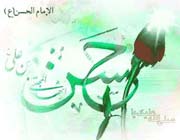 ZIYAARAT - E - AASHOORA	Assalaamu Alayka Yaa Abaa Abdillaah, Assalaamu Alayka Yabna Rasoolillaah, Assalaamu Alayka Yaa Khiyaratallaahi Wabna Khiyaratihi, Assalaamu Alayka Yabna Ameeril Mu'amineen Wabna Sayyidil Waswiyyeen, Assalaamu Alayka Yabna Faatwimata Sayyidati Nisaail Aalameen, Assalaamu Alayka Yaa Thaarallaahi Wabna Thaarihi Wal Witral Mawtoor, Assalaamu Alayka Wa Alal Arwaahillatee Hallat Bi Finaaika Alaykum Minnee Jameean Salaamullaahi Abadan Maa Baqeetu Wa Baqiyal Laylu Wan Nahaaru, Yaa Abaa Abdillaah Laqad Adhwumatir Raziyyatu Wa Jallat Wa Adhwumatil Musweebatu Bika Alayna  Wa Alaa Jamee'i Ahlil Islaami Wa Jallat Wa Adhwumat Musweebatuka Fis Samaawaati Alaa Jamee'i  Ahlis Samaawaati Fa La'anallaahu Ummatan Assasat Asaasadh Dhulmi  Wal Jawri Alaykum Ahlal Bayti Wa La'anallaahu Ummatan Dafa'atkum An Maqaamikum Wa Azaalatkum An Maraatibikumullati Rattaba Kumullaahu Feehaa Wa La'anallaahu Ummatan Qatalatkum Wa La'anallahul Mumahhideena Lahum Bit Tamkeeni Min Qitaalikum Bari'atu Ilallaahi Wa Ilaykum Minhum Wa Min Ashyaa'ihim Wa Atbaaihim Wa Awliyaaihim Yaa Abaa Abdillaahi Innee Silmun Liman Saalamakum Wa Harbun Liman Haarabakum Ilaa Yawmil Qiyaamati Wa La'anallaahu Aala Ziyaadin Wa Aala Marwaan Wa La'anallaahu Banee Umayyata Qaatibatan Wa La'anallahubna Marjaanata Wa La'anallaahu Umarabna Sa'adin Wa La'anallaahu Shimran Wa La'anallahu Ummatan Asrajat Wa Aljamat Wa Tanaqqabat Li Qitaalika Bi Abee Anta Wa Ummee Laqad Adhwuma  Muswaabi Bika FaAs'alullaahil Ladhee Akrama Maqaamaka  Wa Akramani Bika An Yarzuqanee Twalaba Thaarika Ma'a Imaamin Manswoorin Min Ahli Bayti Muhammadin Swallallaahu Alayhi Wa Aalihi. Allaahummaj'alnee  Indaka Wajeehan Bil Husayni Alayhis Salaamu Fid Dunyaa Wal Aakhirati Yaa Abaa Abdillaahi  Innee Ataqarrabu Ilallaahi Wa Ilaa Rasoolihi Wa Ilaa Ameeril Mu'amineena Wa Ilaa Faatwimata Wa Ilal Hasani  Wa Ilayka Bi Muwaalaatika Wa Bil Baraa'ati  Mimman Qaatalaka Wa Naswaba Lakal Harba Wa Bil Baraaati Mimman Assasa Asaasadh Dhulmi Wal Jawri Alaykum Wa Abrau Ilallaahi Wa Ilaa Rasoolihi Mimman Assasa  Asaasa Dhaalika Wa Banaa Alayhi Bunyaanahu Wa Jaraa Fi Dhulmihi Wa Jawrihi Alaykum Wa Alaa Ashyaaikum Bari'atu Ilallaahi Wa Ilaykum Minhum Wa Ataqarrabu  Ilallaahi Thumma Ilaykum Bi Muwaalaatikum Wa Muwaalaati Waliyyikum Wa Bil Baraa'ati Min A'adaaikum Wan Naaswibeena Lakumul Harba Wa Bil Baraa'ati Min Ashyaaihim Wa Atbaaihim Innee Silmun Liman Saalamakum Wa Harbun Liman Haarabakum Wa Waliyyun Liman Waalaakum Wa Aduwwun Liman Aadaakum, Fas'alullaahal Ladhee Akramanee Bi Ma'arifatikum Wa Ma'arifati Awliyaaikum Wa Razaqanil Baraa'ata Min A'adaaikum An Yaj'alanee Ma'akum Fid Dunya Wal Aakhirati Wa An Yuthabbita Lee Indakum Qadama Swidqin Fid-Dunya Wal Aakhirati Wa As'aluhu An Yuballighanil Maqaamal Mahmooda Lakum Indallaahi Wa An Yarzuqanee Twalaba  Thaari Ma'a Imaamin Hudan Dhwaahirin Naatwiqin Bil Haqqi Minkum Wa As'alullaaha Bi Haqqikum Wa Bish Sha'anil Ladhee Lakum Indahu An Yu'atwiyanee Bi Muswaabee Bikum Afdhala Maa Yu'atwee Muswaaban BiMusweebatihi Musweebatan Maa A'adhwamahaa Wa A'adhwama Raziyyataha Fil Islaami Wa Fee Jamee'is Samaawaati Wal Ardheen. Allaahumaaj'alnee Fee Maqaamee Haadhaa Mimman Tanaaluhu Minka Swalawaatun Wa Rahmatun  Wa Maghfiratun, Allaahummaj'al Mahyaaya Mahyaa Muhammadin Wa Aali Muhammadin Wa Mamaati Mamaata Muhammadin Wa Aali Muhammad. Allaahumma Inna Haadhaa Yawmun Tabarrakta Bihee Banoo Umayyata Wabnu Aakilatil Akbaadil Laeenubnul Laeeni Alaa Lisanika Wa Lisaani Nabiyyika Swallallaahu Alayhi Wa Aalihi Fee Kulli Mawtwinin Wa Mawqifin Waqafa Feehi Nabiyyuka Swallallaahu Alayhi Wa Aalihi. Allaahummal'an Abaa Sufyaan Wa Muaawiyata Wa Yazeedabna Muaaviyata Alayhim Minkal-La'anatu Abadal Aabideen Wa Haadhaa Yawmun Farihat Bihee Aalu Ziyaadin Wa Aalu Marwaan Bi Qatlihimul Husayn Swalawaatullaahi  Alayhi. Allaahumma Fa Dhwaaif Alayhimul La'ana Minka Wal Adhaabal Aleem. Allaahumma Innee Ataqarrabu Ilayka Fee Haadhal Yawmi Wa Fee Mawqifi Haadhaa Wa Ayyaami Hayaatee Bil Baraa'ati Minhum Wal La'anati AlayhimWa Bil Muwaalaati Li Nabiyyika Wa Aali Nabiyyika Alayhi Wa Alayhimus Salaam.  ( = Peace be on you O Abaa Abdillaah, peace be on you O the son of the Messenger of Allaah, peace be on you, O the son of the           Commander of the faithfuls, the forebearer of the successors, peace be on you O the son of Faatimah, the choicest among the women of the worlds, peace be on you O the select. surpassing, chosen in preference over all good of Allaah and son of Allaah's such good, peace be on you, who was matyred while fighting heroically  in the cause of Allaah, the son of Allaah's fearless warrior, you were isolated and had been  attacked with vengience. Peace be on you and on those  souls who had gathered in your camp and strided along with you, in your journey. I pray and invoke Allaah to keep you all peaceful and restful, for ever, so far I am alive this is my prayer, and till nights and days follow each other. O Abaa Abdillaah ! Peace and Blessings of Allaah be on you, agonizing is the sorrow, never-racking is the anguishyou put up with, for us and for all Muslims, crimes committed against you also shocked and unnerved the dwellers of the heavens, one and all. May Allaah condamn and damn the people who laid the starting point and set up the foundation, to wander astray and turn aside not only from you and your family but to take liberties and bear hard upon you. May Allaah condamn and damn the people who tried to vague and disagree with your office and status, willfully neglected your rank and class that Allaah had made clearly known. May Allaah condamn and damn the people who killed you, may Allaah condamn and damn the abettors who instigated and had a part in your murder. I turn to you and Allaah, away from them, their henchmen, their followers and their friends. O Abaa Abdillaah  I pray and invoke Allaah to send Blessings on you, I make peace with those who make peace with you, I make war on those who go to war against you,, till the Day of Judgement. May Allaah condamn and damn the family of Ziyaad and the family of Marwaan, may Allaah condamn and damn the group and the tribe of Bani Umayya, one and all, altogether, may Allaah condamn and damn Ibn Marjaana, may Allaah condamn and damn  Umar bin Saad, may Allaah condamn and damn Shimr, may Allaah condamn and damn the people who celebrate, enjoy, sing and dance on the day of your Martyrdom. I, my father and mother are at your disposal; I pray and beseech Allaah to send Blessings on you, insightful is my sorrow for you. I beg Allaah, Who honoured you above others, to be generous towards me on account of you and give the opportunity to be with the victorious Imaam, the descendant of Muhammad S.A.W.W. at the time of final and significant war against the enemies of Allaah. O Allaah make me attend to Your cause, secretly, in every respect following in Husayn's footsteps, in this world and in the Hereafter, O Abaa Abdillaah, I pray and invoke Allaah to send Blessings on you, I come nearer and seek greater intimacy with Allaah, with the Messenger, with Ameerul Mu'amineen,  with Faatimah, with Hasan and with you with the help of your love and sponsorship, cutting off every connection with those who took up arms  against you and killed you. I disconnect all relations with those who, in the beginning, took the first step tp  to take liberties with and bear hard upon you, I take refuge with Allaah and His Messenger S.A.W.W., free from the guilt of associating  with those who laid the foundation for your sufferings, devised and carried out their crooked plan of action, boldly gave currency to reign of terror and cruelty to oppress you and your friends and followers, I detatch myself from them and present myself to Allaah and to you, I seek greater intimacy with Alaah and then with you to win your love and patronage and to make friends with your friends, cut off all links with your enemies, and with those who planted the seeds of hostility against you and reject and discard their assosiates, their folowers and their friends.  O Abaa Abdillaah I make peace with those who made peace with you,, I search out and confront those who waged war against you, I make friends with those who stood by you, I struggle against those who  came inconflict with you, therefore I make a  request to Allaah to acquaint me with the awareness that perceives you and your friends,to set me free from the corrupting influence of your enemies, to make make me keep company with you in this world and in the Hereafter, stand firmly besides you and follow your footsteps closely in this world and in the next. I beseech Him that He help me to reach your highly praised station given to you by Allaah, that He provides me the opportunity to fight for justice and justice along    with and under the leadership of the rightly guided Guide who certainly will come and speak the truth. I beseech Allaah in the name of your right and the purpose He assigned to you, that He overwhelms me with grief in memory of your sorrows. more then the personal grief that torments anyone who is in great agony, sorrows that have no parallel and overshadow all calamities that took place in the history of Islaam, for that matter, throughout the whole universe. O my Allaah on my this situation treat me like him who obtains from You blessings, mercy and forgiveness. O my Allaah bring me to life again, after death, in the place Muhammad S.A.W.W. and Aali Muhammad A.S are dwelling.  O my Allaah this day is the day of rejoicing for Bani Umayya, the herd of hardened criminals, the eternally damned and cursed group, a fact that had been made public by You and Your Prophet S.A.W.W. who, in every place and at all occasions, drew attention of people to this maxim.  O my Allaah condemn and damn Abu Sufyaan, Muaviya bin Abu Sufyaan, Yazeed bin Muaviya and let there be an everlasting curse upon them from You.  Today the descendants of Ziyaad and Marwaan make merry, laugh, and dance because on this day they killed Husayn A.S. O my Allaah therefore double the curse You bring upon them  and also the punishment You decree on them. O my Allaah I seek forgiveness  to You today in this frame of mind , cutting off all links  with them for the rest of my life, disapproving them because of my love for Your Prophet and his children Alayhimussalaam..)Then recite this 100 times:	Allaahumal'an Awwala Dhwaalimin Dhwalama Haqqa Muhammadin Wa Aali Muhammadin Wa Aakhira Taabi'in Lahoo Alaa Dhaalika Allaahumal'anil Iswaabatal Latee Alladheena Jaahadatil Husayn Wa Shaaya'at Wa Baaya'at Wa Taaba'at  Alaa Qatlihi Allaahummal'anhum Jameea. ( = O my Allaah condemn and damn the first tyrant who unjustly and wrongfully usurped  that which rightly belonged to Muhammad S.A.W.W. and Aali Muhammad A.S. and bring curse upon those who after him followed in his path. O my Allaah condemn and damn those conspirators who displeased and harassed Husayn A.S.  showed eagerness, agreed jointly, and joined hands to kill him. O my Allaah bring curse upon them all of them. )Then recite this 100 times:	Assalaamu Alayka Yaa Abaa Abdillaahi Wa Alal Arwaahillati Hallat Bi Finaaika Alayka Minnee Salaamullaahi Abadan Maa Baqeetu Wa Baqiyal Laylu Wan Nahaaru Walaa Ja'alahullaahu  Aakhiral Ahadi Minnee Li Ziyaaratikum, Assalaamu Alaal Husayn Wa Alaa Aliyyibnil Husayni Wa Alaa Awlaadil Husayni Wa Alaa Aswhaabil Husayn.  ( = Peace be on you O Abaa Abdillaah and on those souls who came to your camp to put themselves at your disposal, So far as I am alive and the days and nights follow each other  I invoke Allaah to send Blessings on you for ever and ever. May Allaah not make my this vow of close association physical as wellas spititual, with you, the last accomplishment. Peace be on Husayn and on Ali ibnul Husayn and on the children of Husayn and on the friends of Husayn. )Then recite once:	Allaahumma Khusswa Anta Awwala Dhwaalimin Bil La'ani Minnee Wabda'a Bihee Awwalan Thumath Thani Wath Thaalitha War Raabi'a. Allaahumal'an Yazeeda Khaamisan Wal'an Ubaydallahibna Ziyadin Wabna Marjaanata Wa Umarabna Sa'adin Wa Shimran Wa Aala Abi Sufyaan Wa Aala Ziyaadin Wa Aala Marwaan Ilaa Yawmil Qiyaamati.  ( = O my Allah let the curse I call down on the head of the first tyrant glue like a leech, and stay put for ever on the first, then the second, the third and the fourth. O my Allaah damn and call down evil on the fifth, Yazeed son of Muaviya and bring a curse upon Ubaydulla bin Ziyaad, ibn Marjaana, Umar bin Saad and Shimr, and on the descendents of Abu Syfyaan, on the descendents of Ziyaad, on the descendents of Marwaan till the day of Judgement. Then go into Sajdaj and recite this Duaa:             Allaahumaa Lakal Hamdu Hamdash Shaakireena Laka Alaa Muswaabihim Al Hamdu Lillaahi Alaa Adhweemi Raziyyati Allaahummarzuqnee Shafaa'atil Husayni Yawmal Wuroodi Wa Thabbit Lee Qadama Swidqin Indaka Ma'al Husayn Wa Aswhaabil Husaynil-Ladheena Badhaloo Muhajahum Doonal Husayni AlayhisSalaam.  ( = O my Allaah, Praise is for You , Praise of the 'ever-thankful to You'who glorify You whatever come to pass, Praise is for Allaah for my deepfelt passionate grief. O my Allaah make accessible for me the recommendation of Husayn A.S. on the day when I present myself before You, let me stand firmly in safety before You on account of my sincere affection with Husayn A.S. along with his comrades who sacrificed everything they had, for Husayn A.S. )Then recite Duaa-e-Alqama:DUAA - E - ALQAMAA	Yaa Allaahu Yaa Allaahu Yaa Allaahu, Yaa Mujeeba Da'awatil Mudhtwarreen, Yaa Kaashifa Kurabil Makroobeen, Yaa Ghiyaathal Mustagheetheen, Yaa Swareekhal Mustasrikheen, Wa Yaa Man Huwa Aqrabu Ilayya Min Hablil Wareed, Wa Yaa Man Yahoolu Baynal Mar'ee Wa Qalbihee, Wa Yaa Man Huwa Bil Mandhwaril A'alaa Wa Bil Ufuqil Mubeen, Wa Yaa Man Huwar Rahmaanur Raheemu Alal Arshistawaa, Wa Yaa Man Ya'alamu Khaainatal A'ayuni Wamaa Tukhfis Sudooru, Wa Yaa Man Laa Yakhfaa Alayhi Khaafiyatun, Wa Yaa Man Laa Tashtabihu Alayhil Aswaatu, Wa Yaa Man Laa Tughallituhul Haajaatu, Wa Yaa Man Laa Yubrimuhu Ilhaahul Mulahheen, Yaa Mudrika Kulli Fawtin, Wa Yaa Jaamia Kulli Shamlin, Wa Yaa Baarian Nufoosi Ba'adal Mawti, Wa Yaa Man HuwaKulli Yawmin Fee Sha'anin, Yaa Qaadhiyal Haajaati, Yaa Munaffisal Kurubaati, Yaa Mu'atiyas Su'ulaati, Ya Waliyyar-Raghibaati, Yaa Kaafiyal Muhimmaati, Yaa Man Yakfee Min Kulli Shay'in Walaa Yakfee Minhu Shay'un Fis Samaawaati  Wal Ardhi,  As'aluka Bi Haqqi Muhammadin Khaatimin Nabiyyeena Wa Aliyyin Ameeril Mu'amineena Wa Bi Haqqi Faatwimata Binti Nabiyyika Wa Bi Haqqil Hasani Wal Husayni, Fa Innee Bihim  Atawajjahu Ilayka Fee Maqaami Haadhaa Wa Bihim Atawassalu  Wa Bi Him Atashaffau Ilayka ,Wa Bi Haqqihim As'aluka Wa Uqsimu Wa A'adhimu  Alayka Wa Bish Sha'anil Ladhee Lahum Indaka  Wa Bil Qadril Ladhee Lahum Indaka Wa Billadhee Fadh-dhaltahum Alal Aalameen Wa Bismikal Ladhee Ja'altahu Indahum Wa Bihee Khaswastahum Doonal Aalameen, Wa Bihee Abantahum Wa Abanta Fadhlahum Min Fadhlil Alameen, Hattaa Faaqa Fadhluhum Fadhlal Aalameena Jameean, As'aluka An Tuswalli Alaa Muhammadin Wa Aali Muhammad,Wa An Takshifa Annee Ghammee Wa Hammee Wa Karbee Wa Takfiyanil Muhimma Min Umooree, Wa Taqdhiya Annee Daynee, Wa Tujeeranee Minal Faqri Wa Tujeeranee Minal Faaqati Wa Tughniyanee Anil Mas'alati Ilal Makhlooqeen, Wa Takfiyanee Hamma Man Akhaafu Hammahu, Wa Usra Man Akhaafu Usrahoo, Wa Huzoonata Man Akhaafu Huzoonatahoo, Wa Sharra Man Akhaafu Sharrahoo, Wa Makra Man Akhaafu Makrahoo, Wa Baghya Man Akhaafu Baghyahoo, Wa Jawra Man Akhaafu Jawrahoo, Wa Sultwaana Man Akhaafu Sultwaanahoo, Wa Kayda Man Akhaafu Kaydahoo, Wa Makdurata Man Akhaafu Makduratahoo Alayya, Wa Tarudda Annee Kaydal Kaydati Wa Makral Makrati, Allaahumma Man AraadaneeFa Aridhoo, Wa Man Kaadanee Fakidhoo, Wasrif Annee Kaydahoo Wa Makrahoo Wa Ba'asahoo Wa Amaaniyyahoo Wamna'ahoo Annee Kayfa Shi'ata Wa Annaa Shi'ata Allaahummash Ghalhu Annee Bi Faqrin Laa Tajburuhu, Wa Bi Balaain Laa Tasturuhu, Wa Bi Faaqatin Laa Tasudduhaa, Wa Bi Suqmin Laa Tuaafeehi, Wa Dhullin Laa Tuizzuhu, Wa Bi Maskanatin Laa Tajburuhaa, Allaahummadhrib Bidh Dhulli Naswba Aynayhi, Wa Adkhil Alayhil Faqra Fee Manzilihi, Wal Illata Was Suqma Fee Badanihe, Hattaa Tashghalahu Annee Bi Shughlin Shaaghilin  Laa Faraagha Lahu, Wa Ansihi Dhikree Kamaa Ansaytahu Dhikraka, Wa Khudh Annee Bi Sam'ihi Wa Baswarihi Wa Lisaanihi Wa Yadihi Wa Rijlihi Wa Qalbihi Wa Jamee'i Jawaarihihee, Wa Adkhil Alayhi Fee Jamee'i Dhaalikas Suqma, Walaa Tashfihi Hattaa Taj'ala Dhaalika Lahoo Shughlan Shaaghilan Bihee Annee, Wa An Dhikree Wakfini Yaa Kaafi Maa Laa Yakfi Siwaak, Fa Innakal Kaafi Laa Kaafiya Siwaaka, Wa Mufarrijun Laa Mufarrija Siwaaka, Wa Mugheethun Laa Mugheetha Siwaaka, Wa Jaarun Laa Jaara Siwaaka, Khaaba Man Kaana Jaaruhu Siwaaka, Wa Mugheethuhu Siwaaka, Wa Mafzauhu Ilaa Siwaaka, Wa Mahrabuhu Ilaa Siwaaka, Wa Maljauhu Ilaa Ghayrika  Wa Manjaahu Min Makhlooqin Ghayrika Fa Anta Thiqatee Wa Rajaaee Wa Mafzaee Wa Mahrabee Wa Maljaaya Wa Manjaaya, Fa Bika Astaftihu,  Wa Bika Astanjihu, Wa Bi Muhammadin Wa Aali Muhammadin  Atawajjahu Ilayka,  Wa Atawassalu Wa Atashaffau,  Fa As'aluka Yaa Allaahu Yaa Allaahu Yaa Allaahu Falakal Hamdu Wa Lakash Shukru, Wa Ilaykal Mushtakaa Wa Antal Musta'aanu,  Fa As'aluka Yaa Allaahu Yaa Allaahu Yaa Allaahu, Bi Haqqi Muhammadin Wa AaliMuhammadin  An Tuswalli Alaa Muhammadin Wa Aali Muhammdin,  Wa An Takshifa Annee Ghammee Wa Hammee Wa Karbee Fee Maqaami Haadhaa Kamaa Kashafta  An Nabiyyika Hammahu Wa Ghammahu Wa Karbahu Wa Kafaytahu, Hawla Aduwwihi Fakshif Annee Kamaa Kashafta Anhu, Wa Farrij Annee Kamaa Farrajta Anhu, Wakfinee Kamaa Kafaytahu, Waswrif Annee Hawla Maa Akhaafu Hawlahu, Wa Maoonata Maa Akhaafu Maoonatahu, Wa Hamma Maa Akhaafu Hammahu Bilaa Maoonatin Alaa Nafsee Min Dhaalika Waswrifnee Bi Qadhaai Hawaaiji Wa Kifaayati Maa Ahammanee Hammuhu Min Amre Aakhiratee Wa Dunyaaya, Yaa Ameeral Mu'amineen Wa Yaa Abaa Abdillaah, Alaykuma Minnee Salaamullaahi Abadan Maa Baqeetu Wa Baqiyal Laylu Wan Nahaaru Walaa Ja'alahullaahu Aakhiral Ahadi  Min Ziyaaratikuma, Walaa Farraqallaahu Baynee Wa Baynakuma, Allaahumma Ahyinee Hayaata Muhammadin Wa Dhurriyyatihi, Wa Amitnee Mamaatahum Wa Tawaffanee Alaa Millatihim, Wahshurnee Fee Zumratihim,  Walaa Tufarriq  Baynee Wa Baynahum Twarfata Aynin  Abadan Fid Dunyaa Wal Aakhirati, Yaa Ameeral Mu'amineen Wa Yaa Abaa Abdillaah, Ataytukuma Zaairan Wa Mutawassilan Ilallaahi Rabbee Wa Rabbikuma,  Wa Mutawajjihan Ilayhi Bikumaa, Wa Mustashfian Bikumaa Ilallaahi Ta'aalaa Fi Haajatee Haadhihee Fashfa'aa Lee,  Fa Inna Lakumaa Indallaahil Maqaamal Mahmood Wal Jaahal Wajeeh Wal Manzilar Rafee'a Wal Waseelata Innee Anqalibu Ankuma Muntadhwiran Li Tanajjuzil Haajati Wa Qadhaaihaa Wa Najaaihaa Minallaahi Bi Shafaa'atikumaa Lee Ilallaahi Fee Dhaalika Falaa Akheebu Walaa Yakoonu Munqalabi Munqalaban Khaaiban Khaasiran Bal Yakoonu Munqalabee Munqalaban Raajihan Muflihan Munjihan Mustajaaban Bi Qadhaai Jamee'i Hawaaiji, Wa Tashaffa'aa Lee Ilallaahin-Qalabtu Alaa Maashaa Allaahu, Walaa Hawla Walaa Quwwata Illaa Billaahi, Mufawwidhan  Amree Ilallaahi, Muljian Dhwahree Ilallaahi, Mutawakkilan Ilallaahi,  Wa Aqoolu Hasbiyallaahu Wa Kafaa Samiallaahu Liman Da'aa Laysa Lee Waraa'Allaahi Wa Waraa'akum, Yaa Saadatee Muntahaa Maa Shaa'a Rabbee Kaana Wamaa Lam Yasha'a Lam Yakun, Walaa Hawla Walaa Quwwata Illaa Billaahi, Astwdiukumallaah Walaa Ja'alahullaahu Aakhiral Ahdi Minnee Ilaykuma In Swaraftu Yaa Sayyidee Yaa Ameeral Mu'amineen Wa Mawlaaya Wa Anta Yaa Abaa Abdillaahi, Yaa Sayyidee Wa Salaamee, Alaykumaa Muttwasilun Mattaswilal Laylu Wan Nahaaru Waaswilun  Dhaalika Ilaykumaa Ghayru Mahjoobin Ankumaa Salaamee Inshaa'Allaahu  Wa As'aluhu Bi Haqqikumaa Anyashaa'a Dhaalika Wa Yaf'ala Fa Innahu Hameedun Majeedun Qalabtu Yaa Sayyidayya Ankumaa Taaiban Haamidan Lillaahi Shaakiran Raajiyan Lil Ijaabati Ghayra Aayisin Walaa Qaanitwin Aaiban Aaidan Raajian Ilaa Ziyaaratikumaa, Ghayra Raaghibin  Ankumaa, Walaa Min Ziyaaratikumaa Bal Raajioon Aaidoon, Inshaa'Allaahu Walaa Hawla Walaa Quwwata Illaa Billaahi, Yaa Saadatee Raghibtu Ilaykuma Wa Ilaa Ziyaaratikuma Ba'ada An Zahida Fee Kumaa Wa Fee Ziyaaratikumaa Ahlud Dunyaa Falaa Khayyabaniyallaahu Maa Rajawtu Wamaa Ammaltu Fee Ziyaaratikuma Innahu Qareebun Mujeeb.**************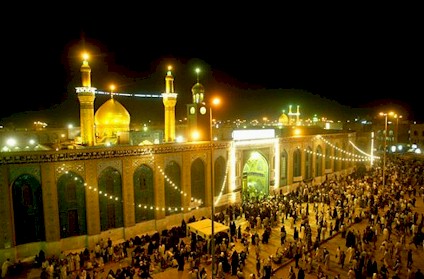 DUAA  -  E  -  TAWBA               Allaahumma Yaa Man Laa Yaswifuhu Na'atul Waaswifeen, Wa Yaa Man Laa Yujaawizuhu Rajaaur-Raajeen, Wa Yaa Man Laa Yadhweeu Ladayhil Ajral Muhsineen, Wa Yaa Man Huwa Muntahaa Khawfil Aabideen, Wa Yaa Man Huwa Ghaayatu Khashyatil Muttaqqen, Haadhaa Maqaamu Man Tadaalawat'hu Aydidh-Dhunoobi Wa Qaadat'hu Azimmatul Khatwaaya  Was-tahwaz Alayhish-shaytwanu Fa Qasswara Ammaa Amarta Bihee Tafreetwan Wa Ta'aatwaa Maa Nahayta Anhu Ta'azeeran Kaljaahili Bi Qudratika Alayhi Awkal Munkiri  Fadhla Ihsaanika Ilayhi Hattaa Idhan Fataha Lahoo Baswarul Hudaa Wa Taqash-sha'at Anhu Sahaa'ibul Amaa Ahswaa Maa Dhwalama Bihee Nafsahu Wa Kaffara Fee Maa Khaalafa Bihee Rabbahu Fara'aa Kabeera Isyaanihee Kabeeran Wa Jaleela Mukhaalafatihee Jaleelan Fa Aqbala Nahwaka Muammilan Laka Mustahyiyan Minka Wa Wajjaha Raghbatahu Ilayka Thiqatan Bika Fa Ammaka Bi Twamaihee  Yaqeenan Wa Qaswadaka Bi Khawfihee Ikhlaaswan Qad Khalaa Twamauhoo  Min Kulli Matmooin  Feehi Ghayrika Wa Afrakha  Raw'uhoo Min Kulli Mahdhoorin  Minhu Siwaaka Fa Mathala Bayna Yadayka Mutadharrian Wa Ghammadha Baswarahu Ilal Ardhi Mutakhash-shian Wa Twa'atwa'a Ra'asahu Li Izzatika  Mutadhallilan Wa Abath-thaka  Min Sirrihi Maa Anta A'alamu Bihee Minhu Khudhooan WaAddada Min Dhunoobihee Maa Anta Ahswaa Lahaa Khushooan Wastaghaasa Bika Min Adhweemi Maa Waqa'a Bihee Fee Ilmika Wa Qabeehi Maa Fadhwahahoo Fee Hukmika  Min Dhunoobin Adbarta Ladh-dhaatuhaa FaDhahabat Wa Aqaamat Tabiaatihaa  Fa Ladhimat Laa Yunkiru  Yaa Ilaahee Adlaka In Aaqabtahoo Walaa Yas-ta'adhwimuta'adhwimu Afwaka In Afawta Anhoo Wa Rahimtahu  Li Annakar Rabbul Kareemul-ladhee La Yata'aadhwamuhu Ghufrandh-Dhanbil Adhweemi. Allaahumma Fa Haa Anaadhaa Qad Ji'atuka Mutweean Li Amrika Fee Maa Amarta Bihee Minad Duaai Mutanajjizan Wa'adaka Fee Maa Wa'adta Bihee Minal Ijaabati Idh Taqoolu Ud'oonee Astajib Lakum. 	Allaahumma Fa Swalli Alaa Muhammadin Wa Aalihi Walqinee Bi Maghfiratika Kamaa Laqeetuka Bi Iqraaree War'fa'anee An Maswaarihidh-dhunoobi Kama Wadha'atu Laka Nafsee Wasturnee Bi Sitrika Kama Ta'annaytanee Anil Intiqaami Minnee. Allaahumma Wa Thabbit Fee Twaa'atika Niyyatee Wa Ahkim Fee Ibaadatika Basweeratee Wa Waffiqnee Minal A'amaalee Limaa Taghsilu Bihee Danasal Khatwaayaa Annee Wa Tawaffanee  Alaa Millatika Wa Millati Nabiyyika Muhammadin Alayhis Salaamu Idhaa Tawaffaytanee. Allaahumma Innee Atoobu Ilayka  Fee Maqami Haadhaa Min Kabaairi Dhunoobee Wa Swaghaairihaa  Wa Bawaatwini Sayyiaatee  Wa Dhawaahiriha Wa Swaalifi Dhallaatee Wa Hawaadisihaa Tawbata Man Laa Yuhaddithu Nafsahu Bi Ma'aswiyatin Walaa Yudhmiru An Yaooda Fee Khatweeatin Wa Qad Qulta Yaa Ilaahee Fee Muhkami Kitaabika Innaka Taqbalut Tawbata An Ibaadika  Wa Ta'afoo Anis Sayyiaati Wa Tuhibbut Tawwaabeena Fa Aqbal Tawbatee KamaaWa'adta  Wa'afu  An Sayyiaatee Kamaa Dhwaminta Wa Awjib Lee Mahabbataka Kamaa Sharatta Wa Laka Yaa Rabbee Shartwee Allaa Aooda Fee Makroohika Wa Dhamaanee Allaa Arjia Fee Madhmoomika Wa Ahdee An Ahjura Jamee'i Ma'aasweeka. 	Allaahumma Innaka A'alamu Bimaa Amiltu Faghfir Lee Maa Alimta Wasrifnee Bi Qudratika Ilaa Maa Ahbabta. Allaahumma Wa Alayya Tabiaatun Qad Hafidhtuhunna Wa Tabiaatun Qad Naseetuhunna Wa Kulluhunna  Bi Aynikal-latee Laa Tanaamu Wa Ilmikal-ladhee Laa Yansaa Fa Awwidh Minhaa Ahlahaa Wahtwut Annee Wizrahaa Wa Khaffif Annee Thiqlahaa Wa'swimnee Min An Uqaarifa Mithlahaa. Allaahumma Wa Innahu La Wafaa'a  Lee Bit Tawbatee Illaa Bi Ismatika Walas-timsaaka  Bee Anil Khatwaaya  Illaa An Quwwatika  Fa Qawwinee Bi Quwwatin  Kaafiyatin Wa Tawallanee Bi Ismatin Maaniatin. Allaahumma Ayyumaa Abdin Taaba Ilayka  Wahuwa Fee Ilmil Ghaybi  Indaka Faasikhun  Li Tawbatihee  Wa Aaidun Fee Dhanbihee Wa Khatweeatihee Fa Innee Aoodhu Bika An Akoona Kadhaalika  Faj'al Tawbatee  Haadhihi Tawbatan Laa Ahtaaju Ba'adahaa Ilaa Tawbatin Tawbatan  Moojibatan  Li Mahwi Maa Salafa  Was Salaamati Fee Maa Baqiya. Allaahumma Innee A'atadhiru Ilayka Min Jahlee Wa Astawhibuka Sooa Fialee Fadhmumnee Ilaa Kanafi Rahmatika Tatwawwulan Wasturnee Bi Sitri Aafiyatika Tafadh-dhulan. Allaahumma Wa Innee Atoobu Ilayka Min Kulli Maa Khalafa Iraadatak Aw Zaala     An      Mahabbatika  Min     Khataraati   Qalbee    Wa        Lahadhaati                    Aynee WaHikaayaati Lisaanee Tawbatan Taslamu Bihaa Kullu Jaarihatin Alaa Hiyaalihaa Min Tabiaatika  Wa Ta'amanu Mimmaa Yakhaaful Mu'atadoona Min Aleemi Satwawaatika. 	Allaahumma Farham Wahdatee  Bayna Yadayka Wa Habeeba Qalbee Min Khashyatika  Wadhtiraaba  Arkaanee Min Haybatika Fa Qad Aqamatnee Yaa Rabbee Dhunoobee Maqamal Khizyi Bi Finaaika  Fa In Sakattu Lam Yantwiq Annee Ahadun Wa In Shafa'atu Fa Lastu Bi Ahlish-Shafaa'ati. Allaahumma Swalli Alaa Muhammadin Wa Aalihi Wa Shaffi'a Fee Khatwaayaay Karamak Wa Ud Alaa Sayyiatee Bi Afwika Walaa Tajzinee Jazaaee Min Uqoobatika  Wabsut Alayya Twalaka Wa Jallilnee Bi Sitrika Waf'al Bee Fi'ala Azeezin Tadhwarra'a Ilayhi Abdun Dhaleelun  Fa Rahimahoo Aw Ghaniyyin Ta'arradha Lahoo Abdun Faqeerun Fa Na'ashahoo. Allaahumma Laa Khafeera Lee Minka  Fal Yakhfurnee  Izzuka  Walaa Shafee'a Lee Ilayka Fal Yash'fa'alee Fadhluka  Wa Qad Awjalatni Khatwaayaay Fal Yu'aminnee Afwuka, Famaa Kullumaa Natwaqtu Bihee An Jahlin Minnee Bi Sooin Atharee Walaa Nisyaanin  Limaa Sabaqa Min Dhameemi Fialee Laakin Li Tasma'a Samaauka Wa Man Feehaa Wa Ardhuka Wa Man Alayha Maa Adh'hartu Laka Minan Nadami Wa Laja'atu Ilayka Feehi Minat Tawbati Fa La'alla Ba'adhahum Bi Rahmatika Yarhamunee Bi Sooi Mawqifi Aw Tudrikuhur Riqqatu Alayya Li Sooi Haalee Fa Yanaalanee Minhu Bi Da'awatin Hiya Asmau Ladayka  Min Duaaee Aw Shafaa'atin Awkadu Indaka Min Shafaa'atee Takoonu Bihaa Najaatee Min Ghadhabika Wa Fawzatee Bi Ridhaaka. Allaahumma In Yakunin-Nadamu Tawbatan Ilayka Fa Anaa Andamun Nadimeen Wa In Yakunit-Tarku Li Ma'aswiyatika Inaabatan Fa Anaa Awwalul Muneebeen, Wa In Yakunil Istighfaaru Hitwatan Lidh-dhunoobi Fa Innee Laka Minal  Mustaghfireen. Allaahumma Fa Kamaa Amarta Bit-Tawbati Wa Dhwamintal Qaboola  Wa Hatha-thta  Alad-Duaai Wa Wa'adtal Ijaabata Fa Swalli Alaa Muhammadin Wa Aali Muhammad Waqbal Tawbatee Walaa Tarjianee Marjial Khaybatee Min Rahmatika, Innaka Antat-Tawwaabu Alal Mudhnibeen, War-Raheemu Lil Khaatwi'eenal Munibeen. 	Allaahumma Swalli Alaa Muhammadin Wa Aalihi Kamaa Hadaytanaa Bihee, Wa Swalli Alaa Muhammadin Wa Aalihi Kamas-Tanqadh-tanaa Bihee, Wa Swalli Alaa  Muhammadin Wa Aalihi Swalaatan Tashfa'u Lanaa Yawmal Qiyaamati Wa Yawmal Faaqati Ilayka Innaka Alaa Kulli Shay'in Qadeerun Wa Huwa Alayka Yaseer.( An abstract of this Duaa is that we praise Almighty Allaah by His unmatchable attributes saying that the glorifiers can never fulfil the right of glorification to Allaah, His is the ultimate station beyond which requests of petitioners do not go, He does not leave uncompensated any deeds of the pious, He is the ultimate purpose of worshippers. The thoughtless person who is swayed by the accursed Shaytaan and his easy-going frame of mind falls short of obeying Allah's commands through sheer negligence and thus is led into errors, denying Allaah's countless bounties and favours. But when his senses are back o normal and his blind supidity is blown off it is then that he realises  the truth, he reviews the damage done to his self and reflects thoughtfully upon his foolishness of disobeying his Lord. He then finds himself in a great loss and thus turns repentantly and ashamed unto the Merciful Lord. We, the fallible human beings have complete and staunch faith that Allah is Most Forgiving, and Most Beneficent, we therefore eagerly and hopefully run to Him for forgiveness, confident in our faith, we cut off all expections from others expecting from none but Allaah only, we are approaching our Kind Lord with calm mind and heart free of fear from all apprehensions, the only awe and fear we possess is Allaah's only, so we stand humbly and lowly before Him, our eyes gluedto the ground in silent repentance, eyes shedding tears of fears of His retribution and at the same time heart very much hopeful of receiving His Mercy. We thus submissively tell all our secrets to Him, although He knows better then we know, we count our faults and sins and beg His forgiveness, we plead guilty before Him and at the same time pleading for help from Him for our gross transgression and ugly misdeeds which have exposed us to disgrace and shame. We turn towards Allaah relying upon His Patronage, directing all our attention towards Him only, with His sincere reverence, we also admit that we will not protest against His judgement and also we shall not find His indulgence an astonishing matter because Allaah is the Most Generous Lord. We say to Allaah that it is not a matter of honour for Him if He forgives my sins, so I stand in front of him in humble disposition, docile, obedient, as commanded by Him. I turn repentant to Allaah and ask for forgiveness for my sins, big, small, vices committed in open as well in secret, old and new, because Allaah Himself has said in His Book that He accepts repentance from His servents, pardons the evil deeds, and He loves those who turn repentant towards Him. So I plead to Allah to pardon my evil deeds as per His assurance. I ask Allaah not to let me ever do again abominable deeds prohibited by Him. I also assure Him that I will not revert to contemptible acts condemned by Him and I also say that I will keep away from all bad deeds. I agree that Allaah knows what I do, so I request Him to put me in a way approved by Him. I hereby also urge Allaah to settle claims of compensation or damages I owe to others. and cut down my liabilities, and prevent me from falling into disgusting tight traps. I ask Allaah to help me remain on the right track because without His help I may not be able to make good as per my decision, I can not hold fast to my commitments of avoiding sins without Allaah's help. So I ask Allaah to give me streangth and skillfull energy to hold me back from forbidden acts. I also ask Allaah to make me live a truthful and faithful life and not be a hypocrite who goes back against his words of remorse. Therefore I tell Allaah to make my remorse to be a true repentance needing no further reproach, to wipe off the past and live in blissful peace. I appologise for my ignorance and ask for pardoning my evil deeds, taking me under His shelter  and asylum through His Mercy, and treat me with kindness and generocity  and bestow benefit on me. I also ask repentance for anything that was commited in violation of Allaah's command, either by my thoughts, or by my eyes, or  by my spoken words. I ask Allaah to forgive me so as to keep away from His punishment that frightens even the most hardcore offenders. I speak so much before Allaah and plead for pardon and ask His forgiveness because if I keep quiet there is no one to plead for me, and anyhow I do not deserve special treat that someone should speak for me. I also ask Allaah to deal with me in a manner such as a master deals with his servent when the servent solicits his master for his mercy, or like a multi-millioner does     when a poor beggar requests for some charity. While pleading for pardon I ask Allaah to take pity on my hopeless position through His Mercy, and take notice of  my desperate situation through His Compassion. In between I also ask Allaah to send His blessings on Muhammad S.A.W.W. and Aali Muhammad A.S. I say, O Allaah if confession of guilt is repentance then I am the most oft-repenting, and if total renunciation of sinful life is a true purpose of repentance then I am a truest repentant, and if asking forgiveness  lessens the burden of sins then I am one of the pardon-seekers, O Allaah You have asked Your servents to ask repentance and Your sure acceptance and You have encouraged us for it, so I ask to send Your blessings on Muhammad S.A.W.W. and Aali Muhammad A.S. and accept my repentance. I then ask again to send blessings to Muhammad S.A.A.W. and Aali Muhammad A.S because we have been guided by them, and we have been pulled out of ignorance by them. We hereby admit that blessings from Him will keep us safe on the day of Qayaamat when everyone will be alone, and that only Allaah exercises supreme authority over all things and it is easy for Him to do every thing.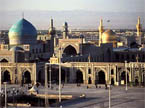 THINGS THAT INCREASE  RIZQGood and sincere intention (Niyyah)Sil-e-Raham (compassion)Always be in the state of Wudhoo (purity)Speaking truthAbstaining from swearingDoing Tawaqqul W/lawful effortsDoing Istighfaar (repentance)Practising good AkhlaaqNot being greedyPraying two Namaaz togetherReciting Ta’aqibaatPraying in Jama’atAttentiveness & Humbleness in prayersBe kind & considerate to neighboursClipping the nails on ThursdaysKeeping the surrounding of the house tidyBehaving in best morals with Mu’amineenCombing the hair in sitting positionBeing punctualBeing trustworthyRepeating the words of AdhaanGetting up early in the morningsGiving priority to Allaah’s CommandsGiving due respect to the RizqGiving SadaqahReciting S.YaaSeen in the morningsReciting S.Waaqiah in the eveningsPraying Namaz-e-Shab regularlyPraying for Mu’amineen in their absenceAvoid futile conversationAbdstain from unchaste actionsNot talking in the wash-roomSpeaking pleasantlyReciting S.Ahad when entering in houseTurning the lights on before sunsetWashing hands before and after the mealsReciting “Sub’haanallaah” 30 times dailyReciting this 100 times daily:  ”Laa Ilaaha Illallaahul Malikul Haqqul Mubeen”.Frequent reciting this:  “Laa Hawla Walaa Quwwata Illaa Billaahil Aliyyil Adhweem.”Wearing a ring of Aqeeq or Firooza on which the above Ayat is engraved. (Laa Hawla Walaa………….)Reciting this Duaa in the last Sajdah of Namaaz: “Yaa Khayral Mas’ooleen Wa Yaa Khayral Mu’atween, Urzuqnee Warzuq Ayaalee Min Fadhlika Innaka Dhul Fadhlil Adhweem”.<:><:><:><:><:><:><:><:>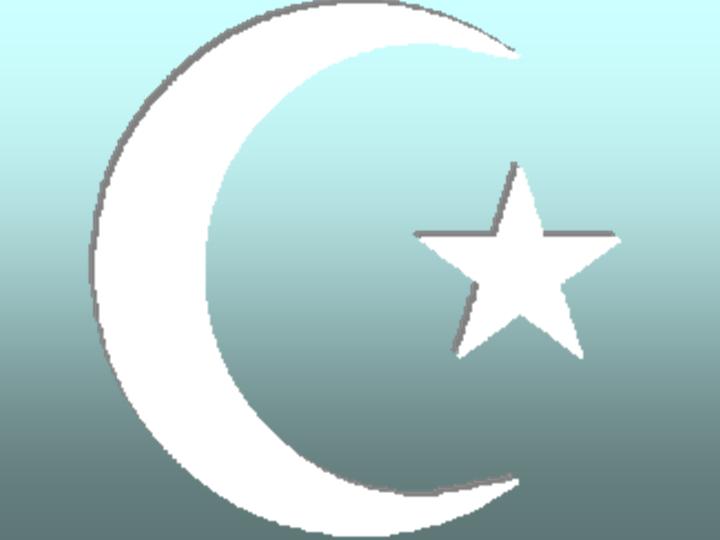 THINGS THAT DECREASE WEALTH  Praying in haste  Sweeping at night  Urinate while standing  Doing Wudhoo in toilet  Wiping face or mouth with sleeves  Burning peels of garlic and onions  Undermining RizqSitting by the side of graves for long periodPassing thru flock of cattles without reason.  Being greedy  Not removing spider webs from the house  Eating food in the state of Janaabat  Keeping dirt and filth in the house  Swearing falsely   Sleeping immediately after sunset  Sleeping before sunrise  Keeping water to flaw without reason  Qat-e-Raham (non concern to relatives)  Combing hair while standing  Combing with a broken comb  Considering Namaaz as insignificant  Being disrespectful to parents  Calling parents by their names  Walking in front of an aged person  Cursing ones own children  Turning away a needy  Rushing out of Masjid  Going to the market before sunrise  Buying bread from a faqeer  Sleeping too much  Sleeping naked  Eating while lying down  Keeping the dishes unwashed  Not honouring bread crumbs  Biting nails  Expending lavishly without purpose  Eating in a cracked and broken utensil  Leaving the food and drinks uncovered Not praying for one’s parents, living / deadStrictness to wife for food and clothing Laziness in religious or worldly affairs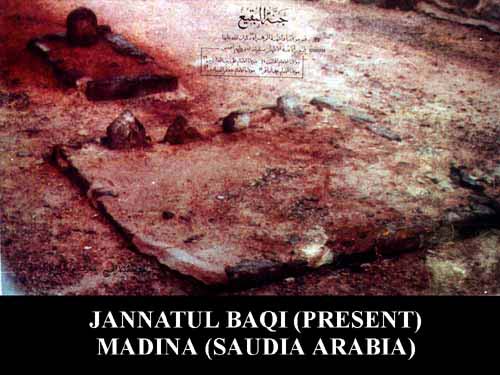 REFERENCE:Holy Qur’aanTawzeehul Masaail –Sayyad Ali - Husaini Seestani D.Dh.M.Mafaatihul Jinaan - Sh Abbas Qummi R.A.Majmooa – Allaam Hajji GhulamAli Haji Esmail R.A.Tahzibul Islaam – PirMuhammad Ebrahim TrustMi’araajus Sa’aadah.Saheefa-e-Karbala. By Huj.Islaam Wal Musl. Ali Nazari.NEW EDITION TO BE OUT SOON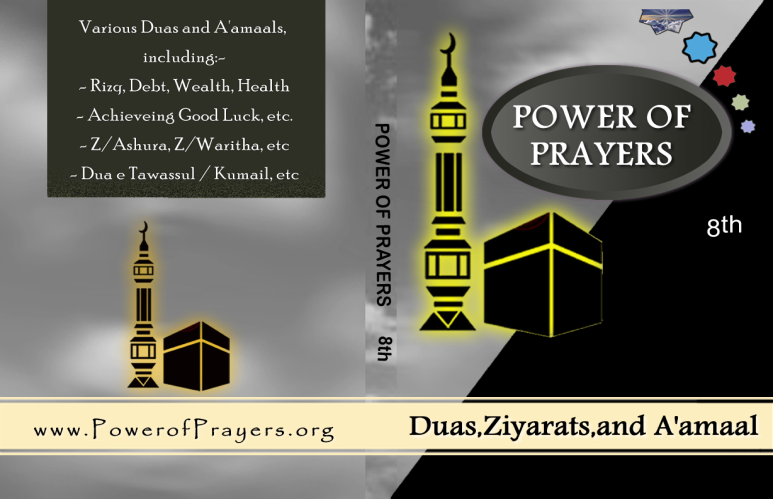 